绍兴市就业促进和人力资源服务中心“流动人员”人事档案电子化服务采购项目公开招标文件（电子招投标）招标编号:TYJZ2023009目录第一部分    招标公告第二部 分   投标须知第三部分    招标项目范围及要求第四部分    合同的主要条款第五部分    评标方法及标准第六部分    投标文件及其附件格式第一部分 招标公告第二部分 投标须知前附表一、总则1. 项目说明1.1本招标文件适用于该项目的招标、投标、开标、资格审查及信用信息查询、评标、定标、合同、验收等行为（法律、法规另有规定的，从其规定）。1.2投标人一旦参与本次招标活动，即被视为接受了本招标文件的所有内容，如有任何异议，均应在法定时间内提出。1.3投标人须对所投产品、方案、技术、服务等拥有合法的占有和处置权，并对涉及项目的所有内容可能侵权行为指控负责，保证不伤害采购人的利益。在法律范围内，如果出现文字、图片、商标和技术等侵权行为而造成的纠纷和产生的一切费用，采购人概不负责，由此给采购人造成损失的，供应商应承担相应后果，并负责赔偿。供应商为执行本项目合同而提供的技术资料等归采购人所有。1.4本招标文件所称公章是指单位法定名称章或者冠以法定名称的投标业务专用章或单位法定名称电子公章。2. 定义2.1政府采购当事人及监管部门2.1.1“采购人”系指采购公告中载明的本项目的采购人，即绍兴市就业促进和人力资源服务中心（合同中的甲方）。2.1.2“采购代理机构”系指采购公告中载明的本项目的采购机构，即泰宇建筑工程技术咨询有限公司。2.1.3“供应商”系指响应招标、参加投标竞争的法人、其他组织或者自然人为投标人，或经评审产生的中标候选人，或发布中标公告后并签订合同的中标人（合同中的乙方），2.1.4“监督单位”系指政府采购法定义监督管理部门，即绍兴市财政局。2.2“产品”系指供方按招标文件规定，经合法途径取得的，须向采购人提供的一切产品、保险、税金、安装、施工、调试、备品备件、工具、手册及其它有关技术资料和材料。2.3“服务”系指招标文件规定投标人须承担的安装、调试、技术协助、校准、培训、技术指导以及其他类似的义务。2.4“项目”系指投标人按招标文件规定向采购人提供的产品和服务。2.5“授权代表”系指法定代表人的被授权委托人。2.6“电子交易平台”是指本项目政府采购活动所依托的政府采购云平台（https://www.zcygov.cn/）。2.7 “★”系指实质性指标要求条款，“▲” 系指主要性能指标要求条款。如任意一条打“★”的指标出现负偏离视为实质性不响应招标文件要求，作无效投标处理；如任意一条打“▲”的指标出现负偏离按评分标准作扣分处理。“” 系指适用本项目的要求，“”系指不适用本项目的要求。2.8因特殊原因需要使用冠以法定名称的业务专用章的，投标时须提供《业务专用章使用说明函》(详见附件)。3.采购项目需要落实的政府采购政策3.1 本项目原则上采购本国生产的货物、工程和服务，不允许采购进口产品。除非采购人采购进口产品，已经在采购活动开始前向财政部门提出申请并获得财政部门审核同意，且在采购需求中明确规定可以采购进口产品（但如果因信息不对称等原因，仍有满足需求的国内产品要求参与采购竞争的，采购人、采购机构不会对其加以限制，仍将按照公平竞争原则实施采购）。3.2 支持绿色发展3.2.1采购人拟采购的产品属于品目清单范围的，采购人及其委托的采购代理机构将依据国家确定的认证机构出具的、处于有效期之内的节能产品、环境标志产品认证证书，对获得证书的产品实施政府优先采购或强制采购。投标人须按招标文件要求提供相关产品认证证书。3.2.2采购人拟采购的产品属于政府强制采购的节能产品品目清单范围的，投标人未按招标文件要求提供国家确定的认证机构出具的、处于有效期之内的节能产品认证证书，投标无效。3.2.3 修缮、装修类项目采购建材的，采购人应将绿色建筑和绿色建材性能、指标等作为实质性条件纳入招标文件和合同。3.2.4为助力打好污染防治攻坚战，推广使用绿色包装，政府采购货物、工程和服务项目中涉及商品包装和快递包装的，供应商提供产品及相关快递服务的具体包装要求要参考《商品包装政府采购需求标准（试行）》、《快递包装政府采购需求标准（试行）》。3.3小微企业价格扣除（2022年7月1日至2022年12月31日期间发布采购公告或者发出采购邀请的货物、服务采购项目按照下列规定执行,到期后按财库〔2022]19号文件规定执行。）3.3.1小微企业是指在中华人民共和国境内依法设立，依据国务院批准的中小企业划分标准确定的小型企业和微型企业，但与大企业的负责人为同一人，或者与大企业存在直接控股、管理关系的除外。符合中小企业划分标准的个体工商户，在政府采购活动中视同中小企业。3.3.2在货物采购项目中，货物由小微企业制造，即货物由小微企业生产且使用该小微企业商号或者注册商标。供应商提供的货物既有中小企业制造货物，也有大型企业制造货物的，不享受中小企业扶持政策。3.3.3在服务采购项目中，服务由小微企业承接，即提供服务的人员为小微企业依照《中华人民共和国劳动合同法》订立劳动合同的从业人员。3.3.4小微企业应按照招标文件格式要求提供《中小企业声明函》。3.3.5对于经主管预算单位统筹后未预留份额专门面向中小企业采购的采购项目，以及预留份额项目中的非预留部分采购包，采购人、采购代理机构将对符合规定的小微企业报价给予10%的扣除，用扣除后的价格参加评审。3.3.6接受大中型企业与小微企业组成联合体或者允许大中型企业向一家或者多家小微企业分包的采购项目，对于联合协议或者分包意向协议约定小微企业的合同份额占到合同总金额30%以上的，采购人、采购代理机构将对联合体或者大中型企业的报价给予4%的扣除，用扣除后的价格参加评审。组成联合体或者接受分包的小微企业与联合体内其他企业、分包企业之间存在直接控股、管理关系的，不享受价格扣除优惠政策。以联合体形式参加政府采购活动， 联合体各方均为中小企业的，联合体视同中小企业。其中，联合体各方均为小微企业的，联合体视同小微企业。3.3.7符合《关于促进残疾人就业政府采购政策的通知》（财库〔2017〕141号）规定的条件并提供《残疾人福利性单位声明函》（附件1）的残疾人福利性单位视同小微企业；3.3.8符合《关于政府采购支持监狱企业发展有关问题的通知》（财库[2014]68号）规定的监狱企业并提供由省级以上监狱管理局、戒毒管理局（含新疆生产建设兵团）出具的属于监狱企业证明文件的，视同为小微企业。3.4支持科技创新创新发展对省级以上主管部门认定的首台套产品，自纳入《省推广应用指导目录》起三年内参加政府采购活动，视同已具备相应销售业绩，业绩分为满分。★4.特别说明：4.1供应商投标所使用的资格、信誉、荣誉、业绩与企业认证必须为投标单位所拥有。供应商投标所使用的采购项目实施人员必须为投标单位正式员工。4.2供应商应仔细阅读招标文件的所有内容，按照招标文件的要求提交投标文件，并对所提供的全部资料的真实性承担法律责任。4.3供应商在投标活动中提供任何虚假材料,其投标无效，并报监管部门查处；中标后发现的,中标人须依照《中华人民共和国消费者权益保护法》规定赔偿采购人，且民事赔偿并不免除违法供应商的行政与刑事责任。二、招标文件1．招标方式1.1 本次招标采用公开招标方式进行。1.2 如某一标项投标人或实质性响应招标文件的投标人不足三家时，由采购人重新组织招标或按有关规定实施。1.3 本次招标设定限价，即招标公告中公布的各标项预算金额或最高限价（各标项之间的预算金额不能互相调整）。2.授权委托本项目为电子投标项目，投标人的法定代表人或其授权代表或个体工商户不需要参加现场投标和开标。3. 投标费用投标人应自行承担编制投标文件及参加本次投标所涉及的一切费用。不管投标结果如何，招标人对上述费用不负任何责任。对中标人免收政府采购代理服务费。4. 招标文件的修改4.1 招标文件包括本招标文件及所有的招标答疑记录（澄清、修改）和发出的补充通知。4.2招标文件的澄清 投标人对招标文件如有疑点要求澄清，可用书面形式（包括并不仅限于纸质、信件和数据电文(包括电报、电传、传真、电子数据交换和电子邮件）)等通知招标人，但通知不得迟于开标前7日使招标人收到，招标人将用书面形式予以答复。如有必要，可将不说明来源的答复发给所有投标人。4.3招标文件的修改4.3.1在投标截止时间前，招标人有权修改招标文件，并以书面形式通知所有投标人，通知中没有注明更改投标截止时间的视为截止时间不变。修改的文件作为招标文件的补充和组成部分，对所有投标人均有约束力。投标人应在两天内以书面形式确认已收到的修改文件，并需附法定代表人或其授权代表的签字加盖公章，逾期不确认的视同认可。4.3.2为使投标人有足够的时间按修改文件要求修正投标文件，招标人可酌情推迟投标截止时间和开标时间，并将此变更通知投标人。在这种情况下，招标人与投标人以前在投标截止期方面的全部权力、责任和义务，将适用于延长后新的投标截止期。5.参考品牌本招标文件如涉及各类品牌、型号，则所述品牌、型号是结合实际现有情况的推荐性参考方案，投标方也可根据招标文件得要求推荐性能相当或高于、服务条款相等或高于、符合招标方实际业务需求其他同档次优质品牌的产品，进行方案优化。所投产品不在推荐品牌范围内的，需提供加盖原厂商公章的产品性能指标详细材料和证明其产品与推荐品牌同档次、具有可比性,且品牌、型号性能相当或高于、服务条款相等或高于、符合招标方实际业务需求同档次优质品牌的说明书，无法在投标文件中提供的，其投标可能会被拒绝（或作无效投标）。三、投标文件投标文件的语言、计量单位、形式及效力1.1投标人应仔细阅读招标文件中的所有内容，按照招标文件要求，详细编制投标文件，并保证投标文件的正确性和真实性。1.2 投标文件以及投标方与招标方就有关投标事宜的所有来往函电，均应以中文书写（技术术语除外）。1.3 投标计量单位，除招标文件中有特殊要求外，应采用中华人民共和国法定计量单位，货币单位：人民币元。1.4不按招标文件的要求提供的投标文件可能导致被拒绝。1.5投标文件的形式和效力1.5.1投标文件为电子投标文件，电子投标文件按“政采云供应商项目采购-电子招投标操作指南”及本招标文件要求制作、加密传输。1.5.2投标文件的效力：投标文件未在投标截止时间前完成传输的，视为投标文件撤回；投标文件未按时解密，亦视为投标文件撤回。2. 投标文件的组成投标文件由“报价文件资料”、“商务技术（资信）文件资料”两部分组成，其中电子投标文件中所须加盖公章部分均应采用电子签章。2.1 “报价文件资料”应包含以下内容：2.1.1投标响应函（格式见第六部分附件）； 2.1.2开标一览表（格式见第六部分附件）；2.1.3中小企业声明函（如有，格式见第六部分附件）；2.1.4残疾人福利性单位声明函（如有，格式见第六部分附件）。以上文件组成“报价文件资料”。投标人在“报价文件资料”中应对招标文件作实质性响应，该项内容将作为评标重要指标。2.2 “商务技术（资信）文件资料”应包括以下内容（正本用原件）：2.2.1法定代表人授权委托书(格式见第六部分附件)；2.2.2授权代表社保证明（格式见第六部分附件）；2.2.3法定代表人身份证明书（格式见第六部分附件）；2.2.4供应商基本资格条件书面承诺函（格式见第六部分附件）；2.2.5供应商特定资格条件（如项目要求）的有关证明材料（复印件）；2.2.6投标人应提供针对项目的完整技术解决方案：针对本项目的完整技术解决方案和实施方案；详细阐述项目方案的实现思路及关键技术；符合本项目对当前和未来发展的要求；以及对功能设计和实施计划的建议；如果本项目涉及硬件设备采购，还需提供相关设备完整配置方案（设备名称、品牌、规格型号、数量、主要技术参数等），提供主要投标产品的技术参数证明材料（如原厂技术说明、官网截图、产品彩页等），明确表示该项指标所涉及的软硬件是标准配置还是选择配置（所有技术指标表述均应采用中文，如当前公布的技术指标只有英文表述的，必须由投标人作出中文注释，否则任何含糊不清的表述导致评标委员会技术扣分直至认定为投标无效都将是投标人的责任）。本项目如需采购政府强制采购的节能产品的或投标人提供的产品是环境标志产品，投标人须按格式提供节能产品、环境标志产品认证证书复印件。2.2.7优惠条件：投标人承诺给予招标人的各种优惠条件，包括设备价格、运输、保险、安装调试、付款条件、技术服务、售后服务等方面的优惠；当优惠条件涉及“报价单”中的各项费用时，必须与投标价格相统一；（如有）2.2.8提供相关标段成功案例。应有需方名称及联系电话，提供最终用户合同复印件（加盖单位公章）（如无独立法人资格的分公司（如金融、保险、通讯等特定行业的全国性企业所设立的区域性分支机构）参加投标的，投标时提供的人员、业绩、荣誉、知识产权、项目案例等，必须为投标分公司本身所具有，总公司或其他分公司的人员、业绩、荣誉、知识产权、项目案例等，不能作为该投标分公司的文件予以确认。）；2.2.9投标人在投标文件技术偏离说明表中，应对项目技术规范和服务要求中所提出各项要求进行答复、说明和解释。如果投标人在技术偏离表中注明无偏离，评标结束后、签订采购合同前又认为其实际产品与投标技术需求不一致的，视为投标人在投标有效期内对其投标文件进行了实质性修改，其投标将被追认为无效。采购机构将把这一情况报送采购监管部门；2.2.10针对本项目建设的详细实施计划。本项目详细工作实施组织方案，包括(但不限于)以下内容：组织机构、工作时间进度表、工作程序和步骤、管理和协调方法、关键步骤的思路和要点；2.2.11项目验收之前、验收之后的维护方案；针对本项目的维护方案，包括本地(绍兴)售后服务机构及人员情况等。投标人应以书面形式完整准确地表述售后服务承诺(范围、标准及期限等)、投标人可能增加的服务承诺等。并明示服务承诺可能涉及的前提设定和费用，否则将被认为是无条件和免费的。承诺质保期内均提供免费上门服务；2.2.12投标人为完成本项目组建的工作小组名单，每个专业人员的情况和人员数应该明确表示，明确各阶段投入人数，在提交的投标文件中安排的人员，须为公司的固定职员；每个参加项目人员的履历表应随投标文件一并提交，主要内容包括学历、技术职称、工作特长、经验与业绩(包括从事相关项目的经验，对每一个项目有一个简要的描述，该人员参与的时间以及在项目中的责任)，资质情况等；2.2.13备品备件清单（含随机自带的备品备件和质保期后供采购人选择的备品备件及配套零部件，明细备品备件及价格，且供货价格不高于中标价格；中标货物设备应提供易损部件的备件和整机备品）；（如果有）2.2.14培训计划（如有）； 2.2.15验收方案；2.2.16投标人售后服务证明材料：合作单位营业执照或投标人在本地（绍兴市行政区域范围内）设立的项目部、办公室、办事处等机构的证明材料或投标人作出的中标后提供本地化服务的承诺；2.2.17廉政承诺书（格式见第六部分附件）；2.2.18联合协议（如有）；2.2.19分包意向协议（如有）；2.2.20中小企业声明函（如有）；2.2.21未尽事宜请各投标单位按评分标准和相对应标项相关要求制作；2.2.22投标人需要说明的其他文件和说明（格式自拟）。以上文件组成“商务技术（资信）文件资料”。投标人在“商务技术（资信）文件资料”中应对招标文件作实质性响应，该项内容将作为评标重要指标。投标人不按招标文件的要求提供的投标文件，可能会被评标委员会视为未实质性响应，其风险应由投标人自行承担。3. 投标报价3.1投标人应按招标文件中《开标一览表》等附表要求填写。3.2报价为采购人可以合格使用产品的价格，包括货款、包装、运输、保险、货到就位以及安装、调试、培训、保修及产品知识产权等一切费用。3.3招标文件未列明，而投标人认为必需的费用也需列入报价。3.4投标报价只允许有一个报价，有选择的报价将不予接受（除指定外）。4.投标文件的有效期4.1投标有效期为从提交投标文件的截止之日起90天。投标人的投标文件中承诺的投标有效期少于招标文件中载明的投标有效期的，投标无效。4.2在特殊情况下，招标人可与投标人协商延长投标书的有效期，这种要求和答复均以书面形式进行。4.3投标人可拒绝接受延期要求而不会导致投标保证金被没收。同意延长有效期的投标人不能修改投标文件。5.投标文件的规定5.1投标文件由“商务技术（资信）文件资料”、“报价文件资料”两部分文件组成，应按统一格式填写。5.2投标文件须按附件格式要求进行电子签章，投标人应写全称。5.3投标文件不得涂改，若有修改错漏处，须加盖单位公章（或电子签章）或者法定代表人或其授权代表签字或盖章。5.4投标文件因字迹潦草或表达不清所引起的后果由投标人负责。5.5投标人应认真阅读招标文件中所有的内容。如果投标人编制的投标文件实质上不响应招标文件的要求，其投标文件将被招标人拒绝。5.6电子投标文件：投标人应根据“政采云供应商项目采购-电子招投标操作指南”及本招标文件规定的格式和顺序编制电子投标文件并进行关联定位。6.投标文件的提交投标人应按“招标公告”规定的时间、方式将投标文件提交给采购机构，采购机构将拒绝接受逾期提交的投标文件。7．投标文件的补充和修改供应商应当在投标截止时间前完成电子交易文件的传输递交，投标截止时间前可以补充、修改或者撤回电子交易文件。补充或者修改电子交易文件的，应当先行撤回原文件，补充、修改后重新传输递交。投标截止时间前未完成传输的，视为投标文件撤回。四、开标和评标1．电子招投标开标及评审程序1.1投标截止时间后，主持人宣布开标会开始。1.2投标人登录政采云平台，用“项目采购-开标评标”功能对电子投标文件进行在线解密。在线解密电子投标文件时间为开标时间起30分钟内。1.3评标委员会对资格和商务技术响应文件进行评审。1.4主持人宣布商务技术得分及无效（废）投标情形（如有），公布经商务技术（资信）评审符合招标文件要求的投标人名单及其商务技术得分。1.5启封报价文件资料，主持人宣读投标人名称、投标价格和投标文件的其他内容。未宣读的投标报价和招标文件未允许提供的备选投标方案等实质性内容，评标时不予承认。1.6评标委员会对投标文件报价文件资料进行评审，核准投标报价及计算价格分，汇总商务技术分、价格分，根据得分排序确定中标候选人。1.7主持人公布评标结果。特别说明：政采云公司如对电子化开标及评审程序有调整的，按调整后的程序操作。2.采购过程中出现以下情形，导致电子交易平台无法正常运行，或者无法保证电子交易的公平、公正和安全时，采购组织机构可中止电子交易活动：2.1电子交易平台发生故障而无法登录访问的； 2.2电子交易平台应用或数据库出现错误，不能进行正常操作的；2.3电子交易平台发现严重安全漏洞，有潜在泄密危险的；2.4病毒发作导致不能进行正常操作的； 2.5其他无法保证电子交易的公平、公正和安全的情况。    出现前款规定情形，不影响采购公平、公正性的，采购组织机构可以待上述情形消除后继续组织电子交易活动，也可以决定某些环节以纸质形式进行；影响或可能影响采购公平、公正性的，应当重新采购。3．评标3.1评标委员会由招标采购单位依法组建，负责评标活动。评标委员会遵循公开、公平、公正、科学合理、竞争择优的原则。3.2评标委员会由采购人代表和有关方面的专家组成，成员人数为五人以上单数。3.3评标委员会负责对投标人资格的最终审定。3.4评标委员会可以要求投标人对其投标文件中含义不明确的内容作必要的澄清或者说明，但澄清或者说明不得超过投标文件的范围或者改变投标文件的实质性内容。评审中需要供应商对投标、响应文件作出澄清、说明或者补正的，评标委员会和供应商应当通过政采云平台交换数据电文。给予供应商提交澄清说明或补正的时间不少于半小时，供应商已经明确表示澄清说明或补正完毕的除外。供应商通过政采云平台交换的数据电文必须进行电子签章。3.5评审小组组长组织评审人员独立评审。评审小组对拟认定为采购响应文件无效、供应商资格不符合的，应组织相关供应商代表进行陈述、澄清或申辩；采购组织机构可协助评审小组组长对打分结果进行校对、核对并汇总统计；对明显畸高、畸低的评分情形（评审小组成员个人主观打分偏离所有评审小组成员主观打分平均值30%以上），启动评分畸高、畸低行为认定程序，评审小组组长应提醒相关评审人员进行复核或书面说明理由，评审人员拒绝说明的，由现场监督员据实记录；评审人员的评审、修改记录应保留原件，随项目其他资料一并存档。3.6评标委员会对投标文件的判定，只依据投标文件和招标文件内容本身，不依据任何外来证明。3.7评标委员会不向落标方解释落标的原因。4．投标文件的初审鉴定4.1资格性审查4.1.1依据法律、法规和招标文件规定，采购人或采购人代表对投标人进行资格审查，以确定投标人是否具备投标资格。4.2符合性审查4.2.1评标时，评标委员会将首先评定每份投标文件是否在实质上响应了招标文件要求。所谓实质上的响应，是指投标文件与招标文件的所有实质性条款、条件和要求相符，无显著差异或保留，或者对合同中约定的采购人的权利和投标人的义务方面造成重大的限制，纠正这些显著差异或保留将会对其他实质上响应招标文件要求的投标文件的投标人的竞争地位产生不公正的影响。评标委员会决定投标文件的响应性只根据投标文件本身的内容，而不寻求外部证据。4.3如果投标文件实质不响应招标文件的各项要求，评标委员会将予以拒绝，并且不允许投标人通过修改或撤销其不符合要求的差异或保留，使之成为具有实质性响应的投标。5. 投标文件报价出现前后不一致的，按照下列规定修正：5.1投标文件中开标一览表（报价表）内容与投标文件中相应内容不一致的，以开标一览表（报价表）为准；5.2大写金额和小写金额不一致的，以大写金额为准；5.3单价金额小数点或者百分比有明显错位的，以开标一览表的总价为准，并修改单价；5.4总价金额与按单价汇总金额不一致的，以单价金额计算结果为准。同时出现两种以上不一致的，按照前款规定的顺序修正。修正后的报价按照财政部公布第87号令 《政府采购货物和服务招标投标管理办法》第五十一条第二款的规定经投标人确认后产生约束力，投标人不确认的，其投标无效。6.投标文件的评审、比较和否决6.1评标委员会将对在实质上响应招标文件要求的投标文件进行评估和比较。6.2在评审过程中，评标委员会可以书面形式要求投标人就投标文件含义不明确的内容可对其通过政采云平台进行书面说明并提供相关材料，但不得超过投标文件的范围或者改变投标文件的实质性内容。6.3在评标过程中，如发现与招标文件要求相偏离的，评标委员会可对其偏离情形进行必要的核实。6.4在评审过程中，如属于实质性偏离或符合无效响应条件的，应当询问相关投标人，并可对其通过政采云平台进行线上确认，但不允许对偏离条款进行补充、修正或撤回。6.5比较与评价。评标委员会应当按照评标标准，对符合性审查合格的投标文件进行商务和技术评估，综合比较与评价。6.6汇总（商务技术得分情况）。评标委员会各成员应当独立对每个投标人的商务技术（资信）文件进行评价，并汇总商务技术得分情况。6.7 报价审核。对符合采购需求且通过商务技术（资信）评审的投标人的报价的合理性、准确性等进行审查核实。6.7.1评标委员会认为投标人的报价明显低于其他通过符合性审查投标人的报价，有可能影响产品质量或者不能诚信履约的，应当要求其在评标现场合理的时间内通过政采云平台提供线上说明，必要时提交相关证明材料。6.7.2根据财政部发布的《政府采购促进中小企业发展暂行办法》规定，对于非专门面向中小企业的项目，对小型和微型企业产品的价格给予一定的扣除，用扣除后的价格参与评审。6.7.3如需投标价格修正，按财政部87号令第五十九条的规定对投标价格进行修正。6.8评标委员会依据招标文件规定的评标标准和方法，对投标文件进行评审和比较后，向采购代理机构提供书面评标报告，并按得分高低排序推荐中标候选供应商。7.投标文件的澄清对投标文件中含义不明、表述不一致或有明显计算错误等内容，评标委员会将对投标人进行询标，并可要求投标人作澄清，作为投标文件的补充部分，但澄清的内容不得改变投标文件的实质性内容。8.无效投标的情形投标文件有下列情形之一的作无效投标处理：8.1未按照招标文件规定要求电子签章、签字或盖章的；8.2单位负责人为同一人或者存在直接控股、管理关系的不同供应商参加同一合同项下的政府采购活动的（均无效）；8.3为采购项目提供整体设计、规范编制或者项目管理、监理、检测等服务的供应商参加该采购项目的其他采购活动的； 8.4投标人未提供招标文件中规定的基本资格条件书面承诺函的，或投标人未提供有效的特定资格证明文件的，视为投标人不具备招标文件中规定的资格要求；8.5《法定代表人身份证明书》与提供的身份证复印件信息不符的；《法定代表人授权委托书》与提供的身份证复印件信息不符的；8.6《法定代表人授权委托书》或《法定代表人身份证明书》填写不全、错误、未电子签章(《法定代表人授权委托书》要求“电子签章”和“签字或盖章”缺一不可）的；8.7授权代表非投标单位正式职工的（以社保证明为准，如授权代表为离退休返聘人员的，需提供退休证明及单位聘用证明），法定代表人及个体工商户除外；8.8投标文件中的投标函无投标人的电子签章或填写不全的；8.9报价一经涂改，未在涂改处加盖投标单位公章或者未经法定代表人或其授权代表签字或盖章的；8.10未按招标文件规定的格式填写，或对招标服务或技术或产品等要求未详细应答或应答内容不全、有缺失的,经评标委员会认定为无法评审的；8.11出现同一标的物或本次招标产品(服务)内的主要产品(重要组成部分)出现商务技术（资信）文件资料、报价文件资料描述不一致或前后描述不一致，经评标委员会认定后为无法评审的；8.12《技术偏离说明表》不真实填写或弄虚作假的；8.13投标文件含有采购人不能接受的附加条件；8.14评标委员会认为投标人的报价明显低于其他通过符合性审查投标人的报价，有可能影响产品质量或者不能诚信履约的，未能按要求提供书面说明或者提交相关证明材料证明其报价合理性的;8.15报价超过招标文件中规定的预算金额或最高限价的；8.16投标文件“商务技术（资信）文件资料”部分中出现《开标一览表》相关内容的；8.17采购人拟采购的产品属于政府强制采购的节能产品品目清单范围的，投标人未按招标文件要求提供国家确定的认证机构出具的、处于有效期之内的节能产品认证证书的；8.18《开标一览表》填写不完整或字迹不能辨认或有漏项的，经评标委员会认定属于重大偏差的；8.19投标人对根据修正原则修正后的报价不确认的；8.20投标人提供虚假材料投标的（包括但不限于以下情节）；8.20.1使用伪造、变造的许可证件；8.20.2提供虚假的财务状况或者业绩；8.20.3提供虚假的项目负责人或者主要技术人员简历、劳动关系证明；8.20.4提供虚假的信用状况；8.20.5其他弄虚作假的行为。8.21下列情形之一的，视为投标人串通投标，其投标无效：8.21.1不同投标人的投标文件由同一单位或者个人编制；8.21.2不同投标人委托同一单位或者个人办理投标事宜；8.21.3不同投标人的投标文件载明的项目管理成员或者联系人员为同一人；8.21.4不同投标人的投标文件异常一致或者投标报价呈规律性差异；8.21.5不同投标人的投标文件相互混装；8.21.6有二份及二份以上投标文件的相互之间有特别相同或相似之处，且经询标澄清投标人无令人信服的理由和可靠证据证明其合理性的，经评标委员会半数以上成员确认有串通投标嫌疑的；8.22有下列情形之一的，属于恶意串通，其投标无效：8.22.1供应商直接或者间接从采购人或者采购机构处获得其他供应商的相关情况并修改其投标文件或者响应文件；8.22.2供应商按照采购人或者采购机构的授意撤换、修改投标文件或者响应文件；8.22.3供应商之间协商报价、技术方案等投标文件或者响应文件的实质性内容；8.22.4属于同一集团、协会、商会等组织成员的供应商按照该组织要求协同参加政府采购活动；8.22.5供应商之间事先约定由某一特定供应商中标、成交；8.22.6供应商之间商定部分供应商放弃参加政府采购活动或者放弃中标、成交；8.22.7供应商与采购人或者采购机构之间、供应商相互之间，为谋求特定供应商中标、成交或者排斥其他供应商的其他串通行为。8.23评标委员会认定有重大偏差或实质性不响应招标文件要求的；8.24投标文件出现不是唯一的、有选择性投标报价的；8.25其他违反法律、法规的情形。9. 评标过程保密9.1评审活动在严格保密的情况下进行。评审过程中凡是与采购响应文件评审和比较、中标成交供应商推荐等评审有关的情况和评审文件的，以及涉及国家秘密和商业秘密等信息，评审委员会成员、采购人和采购机构工作人员、相关监督人员等与评审有关的人员应当予以保密。9.2 在评标期间，投标人企图影响招标人或评标委员会的任何活动，都将导致投标被拒绝，并由其承担相应的法律责任。五、授予合同1.中标条件1.1投标文件基本符合招标文件要求；1.2投标人有很好的执行合同的能力；1.3实施方案最合理并对招标人最为有利，最大限度满足招标文件的要求；1.4投标人能够提供质量技术、商务经济占综合优势的系统及服务。1.5招标人将把中标通知书授予最佳投标者，但最低价不是中标的绝对保证。2.中标确认2.1采购人应当自收到评标报告之日起５个工作日内，在评标报告确定的中标候选人名单中按顺序确定中标人。2.2采购人在收到评标报告5个工作日内未按评标报告推荐的中标候选人顺序确定中标人，视同按评标报告推荐的顺序确定的中标候选人为中标人。2.3采购人应在确认中标人前再次对资格条件和相关证件材料进一步查验核实。3．中标通知3.1采购代理机构对中标结果在指定媒体（浙江政府采购网http://zfcg.czt.zj.gov.cn/、绍兴公共资源交易网http://ggb.sx.gov.cn）发布中标公告，中标公告期限为1个工作日。3.2采购机构通过政采云平台向中标供应商签发中标通知书。请中标供应商自行登录政采云平台下载并打印中标通知书。在采购代理机构发出中标通知书前，中标供应商如有违反有关法律法规和本项目要求行为的，则取消该投标人的中标资格。3.3采购代理机构对中标结果不作任何说明和解释，也不回答任何提问。4．履约保证金4.1采购人在签订合同时，按规定可向中标人收取不高于中标额的1%的履约保证金，采购人不得以供应商事先提交履约保证金作为签订合同的条件。鼓励采购人根据项目特点、供应商诚信等情况免收履约保证金或降低缴纳比例。4.2项目验收结束后，采购人应及时退还履约保证金。4.3供应商以银行、保险公司出具保函形式提交履约保证金的，采购人不得拒收。4.4政府采购货物和服务项目不得收取质量保证金。5．合同签订及备案5.1中标人应当在中标通知书发出之日起30天内与采购人签订合同，自采购合同签订之日起3个工作日内，通过电子交易平台进行备案。5.2如中标人为联合体的，由联合体成员各方法定代表人或其授权代表与采购人代表签订合同。6.验收6.1采购人组织对供应商履约的验收。大型或者复杂的政府采购项目，应当邀请国家认可的质量检测机构参加验收工作。验收方成员应当在验收书上签字，并承担相应的法律责任。如果发现与合同中要求不符，供应商须承担由此发生的一切损失和费用，并承担相应的法律责任。6.2采购人可以邀请参加本项目的其他投标人或者第三方机构参与验收。参与验收的投标人或者第三方机构的意见作为验收书的参考资料一并存档。6.3 采购人负责加强对中标人的履约管理，并按照采购合同约定，及时向中标人支付采购资金。对于中标人违反采购合同约定的行为，采购人应当及时处理，依法追究其违约责任。7. 售后服务考核采购机构将联合政府采购监管部门不定期对合同的履约情况进行检查，发现未按合同规定进行履约的，有弄虚作假，偷工减料，以次充好等情形，达不到国家、行业有关标准和商务技术（资信）文件规定的，一经查实，由政府采购监督管理部门给予相应处罚。六、质疑与投诉根据《中华人民共和国政府采购法》、《中华人民共和国政府采购法实施条例》（国务院第658号令）、《政府采购质疑和投诉办法》（财政部第94号令）、《财政部关于加强政府采购供应商投诉受理审查工作的通知》(财库〔2007〕1号)和《浙江省政府采购供应商质疑处理办法》（浙财采监[2012]18号）的规定，政府采购供应商可以依法提起质疑和投诉。1.供应商询问供应商对政府采购活动事项有疑问的，可以向采购机构提出询问，采购机构将对供应商依法提出的询问作出答复，但答复的内容不得涉及商业秘密。2.供应商质疑2.1供应商认为采购文件、采购过程和成交结果使自己的权益受到损害的，可以在知道或者应知其权益受到损害之日起七个工作日内，可以以书面邮寄的方式向采购机构提出质疑，否则，采购机构不予受理：（1）对采购文件提出质疑的，质疑期限为供应商获得采购文件之日或者采购文件公告期限届满之日（即供应商报名截止之日）起计算，但采购文件在报名截止之日后获得的，应当自截止之日起计算，且应当在采购响应截止时间之前提出。（2）对采购过程提出质疑的，质疑期限为各采购程序环节结束之日起计算。（3）对采购结果提出质疑的，质疑期限自采购结果公告（包括公示、预公告、结果变更公告等）期限届满之日起计算。（4）供应商应在法定质疑期内一次性提出针对同一采购程序环节的质疑。3.供应商提交提出质疑应当提交质疑书和必要的证明材料，质疑书需一式三份，质疑书至少应包括下列主要内容：（1）质疑人的名称、地址、邮政编码、联系人、联系电话，以及被质疑人名称及联系方式；（2）被质疑采购项目名称、编号及采购内容；（3）具体、明确的质疑事项和与质疑事项相关的请求（4）事实依据；（5）必要的法律依据；（6）认为自己合法权益受到损害或可能受到损害的相关证据材料；（7）提出质疑的日期。（8） 质疑书应当署名。质疑人为自然人的，应当由本人签字并附有效身份证明；质疑人为法人或其他组织的，应当由法定代表人或主要负责人签字（或盖章）并加盖单位公章。（9） 质疑人因故不能自行办理质疑事项的，可以委托代理人办理质疑事宜，但应当向被质疑人提交授权委托书，并载明委托代理的具体权限和事项。（10）质疑人提供的相关材料中有外文资料的，应当将与质疑相关的外文资料完整、客观、真实地翻译为中文，并注明翻译人员姓名、工作单位、联系方式等信息。4.	原则上由采购人回复的质疑：（1）对采购文件中特定资格条件、采购需求、评分办法提出的质疑；（2）对采购过程中有关现场考察或开标前答疑会事项提出的质疑。原则上由采购代理机构回复的质疑：（1）除特定资格条件、采购需求、评分办法外，对采购文件中其他内容提出的质疑；（2）除有关现场考察或开标前答疑会事项外，对采购过程中其它事项提出的质疑；（3）对采购结果提出的质疑。5.采购机构应当在收到供应商的书面质疑后七个工作日内作出答复，并以书面形式通知质疑供应商和其他与质疑处理结果有利害关系的政府采购当事人，但答复的内容不得涉及商业秘密。6.询问或者质疑事项可能影响采购结果的，采购人应当暂停签订合同，已经签订合同的，应当中止履行合同。7.质疑函范本、投诉书范本请到浙江政府采购网下载专区下载。第三部分 招标项目范围及要求相关声明：以下1-7条款如标段内另有说明的，则按标内要求执行。1.设备（材料）要求1.1投标人投标提供的设备必须是厂商原装的、全新的，型号、性能及指标符合国家及招标文件提出的有关技术、质量、安全标准。1.2所有设备在开箱检验时必须完好，无破损，配置与装箱单相符。数量、质量及性能不低于本需求书中提出的要求。1.3设备外观清洁，标记编号以及盘面显示等字体清晰，明确。铭牌、使用指示、警告指示应以中文或英文及易懂的通用符号来表示；应准确无误地表明设备之型号、规格、制造厂及生产或出厂日期。1.4对于影响设备正常工作的必要组成部分，无论在技术规范中指出与否，投标人都应提供并在投标文件中明确列出。1.5所有货物提供出厂合格证等质量证明文件，国外生产的必须有合法的进货渠道证明，如海关报关单、原产地证明、商检证明等。1.6所有货物到现场安装使用前，招标人将进行抽样检验或试验。1.7根据《绍兴市柴油动力移动源排气污染防治办法》第九条、第十三条的规定，乙方在合同实施过程中使用的柴油动力移动源（柴油货车、非道路移动机械）必须符合低排放要求并已向生态环境部门申领绿色编码，在进入作业现场前须如实向甲方登记报备绿色编码，未申领绿色编码的柴油动力移动源不得进入作业现场施工。在作业现场发现有未申领绿色编码的柴油动力移动源或者未如实进行绿色编码报备的，认定乙方违约，按照本合同违约条款承担相应违约责任。2.数量调整招标人保留在签约时调整部分方案及定购设备数量和服务的权力，投标人应对系统方案中设备和服务明细报价，按投标单价不变的前提下进行调整，双方不得拒绝。如遇本次招标没有涉及的设备或服务时，由中标人提供申请，招标人确认后实施。3.安装及调试、验收中标人应派经招标人认可的有经验和能力、具有相应资质的技术人员，负责系统设备安装工作，在设备安装期间应充分了解设备安装进度要求，解决安装中出现的技术问题。3.1中标人负责设备的安装、调试。3.2调试所需专用工具设施物料由中标人自备、自费运到现场，完工后自费搬走。3.3安装完成后，进行调试、验收按国家有关规范标准（国家无验收规范标准的按双方合同规定的要求）进行。3.4设备的拆箱、通电、调试等各项工作由中标人负责，但必须在招标人指定人员的参与下进行。在实际实施前必须先经招标人同意方可进行。调试的原始记录须经各方签字后作为验收的文件之一。3.5所有的招标设备应按照国家有关技术标准在制造厂检查和试验合格，以表明其运行性能、安全性能以及设备材料和结构在电气、机械上的完整性。4.技术培训4.1中标人须对招标人的技术人员培训。投标人须在投标文件中提供详细的培训计划，包括培训内容、培训时间、培训费用等。4.2中标人提供的负责培训的人员应具备同类设备五年以上的经验。4.3技术培训费用应包含在投标总价中。    4.4技术培训至少应包括下列内容：4.4.1原理、构成和功能的描述。4.4.2常见故障的处理或排除。4.4.3各系统部件（设备）的检查、调整和维护。4.4.4对使用者关于设备基本操作技能的培训。5.售后服务5.1投标人须提供经调试、试运行、验收合格后至少3年的质保期(投标人可根据自身实力作出更长时间的质保承诺)。在此期间，投标人应免费处理因质量发生的故障，并进行正常保养。5.2中标人必须有可靠的售后服务保障包括但不限于在绍兴附近有固定的维修服务点，能提供正常的技术、备品备件服务。中标人在接到招标人通知后，6小时内派人赴现场处理设备质量问题。24小时内不能修复的，则无偿提供备机或备用零件供采购人使用。6. 服务要求6.1设备包修期内（各标项内已有要求的除外），如出现故障，中标人在接到电话6小时内到达采购人指定地点，6.2 中标人提供的设备，必须符合招标文件及其投标文件规定的要求，如有不符，采购人可以无条件退货，造成的损失由中标人承担。7. 项目实施人员费用   中标人应自行承担选派专业人员的住宿、就餐和交通等费用。8.招标项目设备名称及数量：01标绍兴市就业促进和人力资源服务中心“流动人员”人事档案电子化服务采购项目，本项目上限价180万元，分两年实施，第一年需在2023年12月底前需完成档案1.5万卷，第二年在2024年11月30日之前完成按中标价格所有的结余档案，并顺利通过专家的验收抽查。★本项目设最高上限单价为60 元/人份，如投标人投标报价超过上限价则作无效投标处理。中标人需提供3名档案人员服务于采购人开展影像化协助相关工作，综合报价需考虑3人的档案人员费用，到合同履行结束。一、采购项目内容以科学发展为指导，围绕人力资源和社会保障中心工作，向社会公众提供统一、便捷、及时的人力资源社会保障公共服务。根据《关于加强和改进新形势下档案工作的实施意见》（浙委办发〔2014〕51号），《关于印发浙江省流动人员人事档案工作服务规范的通知》（浙人社发〔2013〕3号）、《关于加强流动人员人事档案规范管理的通知》（浙人社发〔2013〕204号）、《浙江省社会保险业务档案管理办法》（浙人社发[2011]211号）和国家相关纸质档案数字化标准规范的要求、浙江省人才市场流动人员人事档案整理分类标准、著录标准，完成库房及新接收档案整理、数字化，形成电子档案。在流动人事档案系统省集中的前提下，将电子档案与相应的电子档案管理服务平台进行挂接。主要工作包括对原始档案和相关后续材料进行整理装订、档案录入、档案拆分、档案扫描、影像预处理、著录标引、档案质检、整理装卷、数据打包导出、备份，数据同步联入相应的电子档案管理服务平台并能正常运行等相关建设内容。人员人事档案范围具体有招标方负责确定，中标不得要求更换人事档案人员清单。二、影像标准（1）整理拆分工作内容和要求根据相关业务处室档案管理的要求，按照档案的原页码顺序进行档案整理，拆除档案的装订线，去掉夹杂在档案中的残余纸、曲别针、大头针、订书针等物品，形成散页，提高扫描效率，减少扫描仪故障。1.启钉（拆线）、拆分，保证纸张的平整、抚平边角，对特殊页（如双面有页码，需做合页）做出标识提醒扫描人员注意。2.检查案卷的完整性，是否有缺页、漏页、错编现象，正、副卷标注是否正确。拆卷时应注意保护档案不受损害。3. 制作档案数字化工作流程单，注明每卷档案的页数及其他的特殊情况。4.组卷整理：人事人才档案需提供档案袋和案卷封皮等耗材，相关规格及样式见招标文件第十部分。人事档案袋和案卷封皮必须结实牢固、便于书写文字和档案标识标签的粘贴、便于上架摆放和实物盘点。档案整理所需的其他材料，包括彩色分类纸、技术加工用衬纸、打印用墨盒、防虫防腐浆糊或胶水、档案装订带绳等都必须符合档案整理部门所规定的材料规范要求。包括拆钉、粘贴、盖章、填写封皮等环节。按照《档案整理规则》(DA/T22-2000)进行整理。在核对纸制档案的基础上，对系统内不全的档案信息进行补录，并在档案数字化工作流程单上注明。中标方应严格按照《档案著录规则》(DA/T18-1999)进行著录。档案材料分类流动人员人事档案主卷按内容分为十大类，主卷之外另设参考材料类、散材料类、业务档案、回执影像、电子材料、党建材料类。散材料类放置后续补充归档的、并且可以归入人事档案主卷的档案材料；电子证书类放置打印版的电子证书材料。分类标准（2）扫描与影像处理工作内容和图像质量要求。将经过整理后的档案散页，交给档案扫描人员通过高速扫描仪将纸质档案转化为影像文件。对扫描的影像文件进行修整，提高扫描文件的质量，并根据数据交换规则将扫描影像文件输出到预先设置好的存放位置。1.采用最为可靠的扫描设备和扫描方式完成档案扫描，避免纸张褶皱、撕裂、破损等情况的发生。2.如遇到档案纸张质地脆弱，不适合反复拆装订的档案，应采用不拆卷扫描设备和方式进行扫描。3.兼顾影像质量和节约存储容量原则，采用不低于300dpi的分辨率进行扫描，扫描形成文件打包成ZIP格式包，对于案卷中出现字迹较小、较密集等情况，图片格式需按照省厅要求电子档案管理平台运维服务项目人事档案影像挂接包加工规范扫描。4.扫描时，应根据纸张质地、底色、薄厚程度等因素，设置最佳的扫描明暗度、对比度设置，保证原始扫描图像效果与原件吻合。5.采用平板进纸方式扫描，尽量确保纸张扫描时放置端正，从而保证原始扫描图像无歪斜，减少后期处理可能带来的图像失真。6.图像歪斜采用自动或手动纠偏功能，调整图像角度。图像偏斜度不超过2度，对方向不正确的图像应进行旋转还原，以符合阅读习惯。7.对于档案中的“筒子页”，应当平摊开后进行整幅扫描。折子页、图纸、表格等应整页扫描。超长页进行分页扫描后，要拼接成一页。8.对于封面、内页、手写诉状或是发票等各类不同证据材料，需用不同的比例或是扫描方法进行扫描。9.将扫描页数和拆卷人所注明的页数核对，确保不能重扫、漏扫、多扫，同时要确保案卷的清晰度。10.区分同一档案中的扫描件和非扫描件，其中普发性文件区分的原则是：无关的、重份的文件要剔除，有正式件的文件可以不扫描原稿，附着在文件上的处理单等小纸片需扫描。11.页面为黑白两色，且字迹清晰，不带插图的档案，通常采用黑白二值模式扫描；页面为黑白两色，但字迹清晰度差或带有插图的档案，以及页面为多色文字的档案，采用灰度模式扫描；页面中有红头、印章或插有黑白、彩色照片及彩色插图的档案，尽量采用彩色模式进行扫描。12.用每份文件对应的唯一档号来命名其扫描形成的影像文件。多页文件可采用该档号建立相应文件夹，按页码顺序对影像文件命名。13.对影响图像质量的杂质如黑点、黑线、黑框及黑边等应进行去污处理。14.对案卷中未编码的页面进行合页处理，确保扫描好的影像页数与原案卷页数一致。15.扫描图像的排列顺序与档案原件不一致时，应及时进行调整。16.对出现倾斜的图像进行纠偏处理，要求倾斜度小于1度（以标题所在水平线为准）。对方向不正确的图像应进行旋转还原，以符合阅读习惯。17.扫描的页面内容居中显示，不可出现明显偏左或偏右的现象，正文内容、页眉、页脚、反面印章、附件、手写注释等信息完整；图像内容与原件完全对应，不得出现内容残缺或将旁边页面信息扫入本页的现象。18.采用彩色模式扫描的图像应进行裁边处理，去除多余的白边，以缩小图像文件的容量。19.扫描图像字迹清晰、颜色恰当，不宜过浅和过深，并且不得出现字迹笔画残缺或字迹笔画叠合而影响阅读的情况，即使档案原件存在绣斑变质、颜色过浅或深浅不一致，也应保证扫描图像可读。（3）质检工作内容和要求中标方应制定严格的项目质量控制及质量保证措施，保证档案的整理和数字化工作符合质量要求，高质量地完成工作任务。对档案数字化过程中整理拆分、数字化加工、整理装卷等环节进行同步抽检，以减少事后翻工概率，避免再次处理带来的纸质档案材料损坏。1.整理质量检查在档案整理环节，制定档案整理质量检查机制，以抽检的方式为主进行检查，抽检比例由招标方确定。如发现档案材料分类错误、排序错误、编目错误、装订不符要求、卷间文件颠倒、档案标识打印与粘贴错误等作为差错，并及时进行重新整理。2.数字化加工质量检查在档案数字化加工环节，制定相应的质量检查机制，对采集的信息数据、目录与图像等导入完毕的数据进行检查，抽检对象和比例同整理质量检查的抽检对象和比例相同。检查电子影像的页数与原始案卷是否一致，检查索引人员录入的“卷面信息”、“卷内目录”、“备考表”是否正确，检查电子影像是否清晰，检查目录与对应影像的挂接是否正确。对发现的错误进行及时修正。3.实物质检在进行档案重新整理装卷时，必须逐卷（册）清点，对档案数量、文件状况等进行检查。如发现丢失、损坏、损毁档案或档案材料内容；私自圈划、涂改、抽取或伪造档案材料；擅自处理或销毁档案材料等严重违规行为的，该批次将全部发回中标方全部质检。对已发现的问题，中标方须及时采取补救措施，并承担相应责任。（4）档案数字化入库的工作内容和要求对完成数字化后的档案信息进行入库，包括档案数据入库、目录建库、质量检查和数据挂接等相关工作。1.档案完成数字化扫描后，条目数据和原文数据都应在规定时限内存储到数据库服务器。2.根据档案封面信息和档案内容，通过浙江省人力资源和社会保障电子档案管理服务平台系统，著录对应的“封面信息”、“档案目录”、“备考表”等相关信息，建立档案目录数据库，对所扫描的影像文件建立索引。3.对影像文件再次进行质量和影像信息方面的检查和修改。检查全案卷是否有缺页，无法看清楚的影像，如有必须通知扫描人员重新扫描，确保全案卷的页数和案卷目录信息完全一致。4.如发现原目录有少编、错编现象，就按实际页码编写卷内目录，以卷内目录的页码内容和电子影像页码内容一致为标准，并登记在册备查。5.档案扫描完成后，需要与室藏现有的计算机目录数据校对且一一对应。其中，扫描文件以档案份为单位进行存储，目录应对应到相应图像文件所在的文件夹；档案文件级目录应对应到相应页数的图像文件。6.为确保数据挂接的正确性，投标方应确保档案目录数据与档案扫描图像的一一对应，确保加工扫描成果在招标方所使用的档案管理系统中有效检索和显示。7.由电子档案管理服务平台系统开发公司提供批量挂接接口，确保扫描图像与档案目录100%挂接正确，完成将正确的数据导入电子档案管理服务数据库中。8. 应根据档案管理应用系统信息采集的内容和要求，正确地完成数据录入的工作。如人事人才档案，需录入基础信息、学习履历信息、工作履历信息、职称技能信息、政治面貌信息、亲属信息、特殊工种信息、违法违纪信息、档案转接信息、特殊人群标识信息和备注信息等档案信息的采集、录入、核对等工作，并确保上述信息准确、完整。（备注：人事人才档案需根据《流动人员人事档案信息化基础数据规范》（初稿），姓名、身份证号、出生日期、性别、民族、政治面貌、最高学位、最高学历、最高学历毕业日期、最高学历毕业院校、最高学历所学专业名称、最高学历所学专业类别、工作单位名称、工作单位机构类型、工作单位经济类型、工作单位所属行业、工作职位（岗位）类型、工作地点行政区划、手机号码、委托存档单位名称、委托存档单位组织机构代码、委托存档单位编号、委托存档单位机构类型、委托存档单位所属行业、委托存档单位经济类型、委托存档单位行政区划、存档编号、存档状态、存档性质、现档案管理机构名称、转入日期、转入原因、原存档单位名称、原存档单位行政区划、转出日期、转出原因、转往单位名称、转往单位行政区划等38个流动人员人事档案管理基础数据采集项目为必须录入项。（5）档案恢复工作内容和要求。在索引录入检查无误后，将完成扫描、质检的案卷进行装订重新恢复原貌，并加盖电子化印章。1.按预先著录的案卷顺序，保持档案原貌进行装订。2.装订过程中，须检查案卷内的页数是否完整，有无顺序混乱，正反颠倒等现象，并加以整理。3.按原装订的孔重新将案卷装订，以左边和下边对齐为标准。4.装订材料应满足档案长期保管的需要。（6）人事档案装订要求流动人员人事档案材料和目录采用国际标准A4纸型（297×210mm）。材料左边应留有25mm的装订边。A4纸型的流动人员人事档案材料和目录按照靠左下对齐的方式打3孔装订，中间孔距上、下孔（从孔中心算起）83mm，下孔距材料底边54mm，孔中心距左边沿12mm，孔直径为5mm。（7）档案归还档案整理、数字化加工成果验收合格后，中标单位必须对档案实体，每个案卷整理质量，卷内材料排列的顺序、编制的目录、页数、装订、扫描质量、与实体是否一一对应等再进行自查，发现问题及时纠正。实体档案、数字化成果，进行逐卷清点移交归还，按照招标方做好标签并摆放导指定位置入口，做好移交记录。（8）装订要求1、档案主卷应装订成册。要求左边、下边对齐。2、人事档案的装订尺寸严格按照《中共中央组织部关于做好文件改版涉及干部人事档案有关工作的通知》（组通字〔2012〕28号）文件执行。档案材料、目录、分类纸采用国际标准A4纸型（297×210mm）。材料左边应留有25mm的装订边，按照靠左下对齐的方式打3孔装订，中间孔距上、下孔（从孔中心算起）83mm，下孔距材料底边54mm，孔中心距左边沿12mm，孔直径为5mm。档案中原有小于A4纸型且已按照要求装订的档案材料,不需要重新打孔和裱糊。3、档案材料按照分类顺序进行排序装订，确保档案材料的顺序与档案目录顺序一致。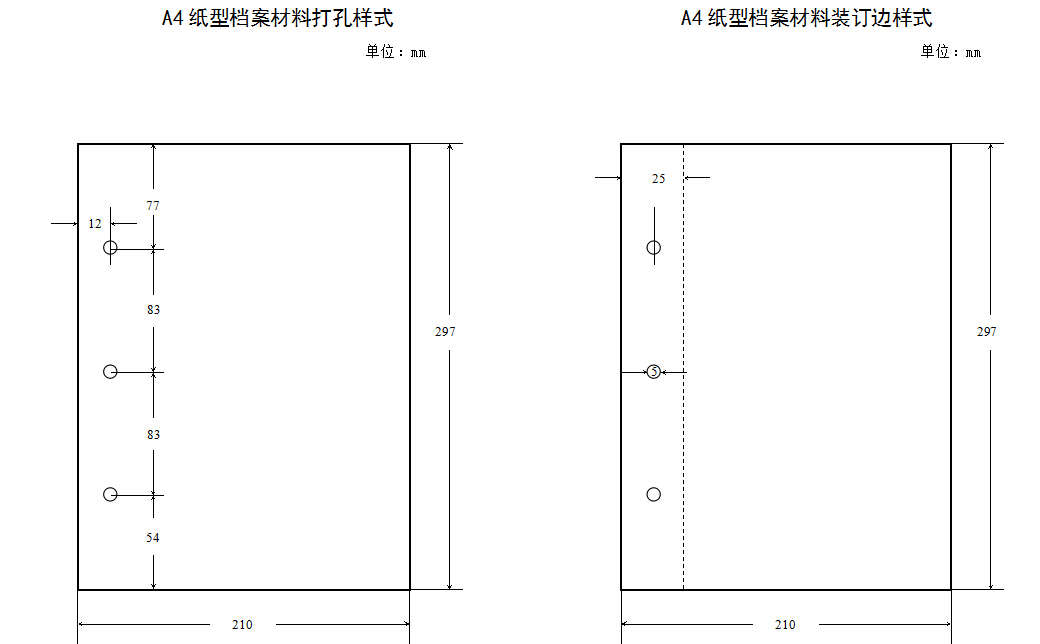 4、档案纸张破损须进行修补，小于半幅页面的材料需用A4纸托裱。裱糊的档案材料干燥后方可装订。5、确保装订无压字，不允许出现装订孔打在字上及打在字迹右侧的现象。6、严禁出现脱页、前后顺序颠倒、档案上下颠倒的现象。档案装具塑料案卷标签：此标签粘贴在人事档案案卷封皮正中略下方，标签尺寸为50mm×30mm，标签内容为档案编号、人员姓名、性别。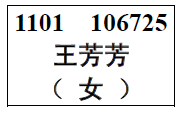 纸质装具                              纸质档案外袋样式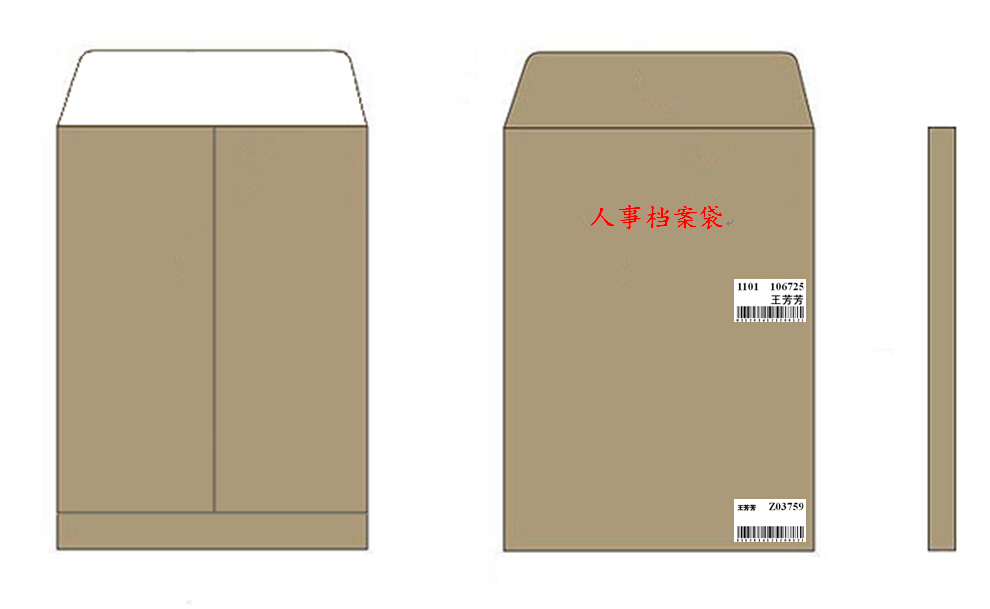 纸质档案装具由复合纸制作，外层为牛皮纸，内层为铜版纸。散材料袋样式要求（材质以实物为准）散材料袋 样式（材质：透明塑料）  单位：mm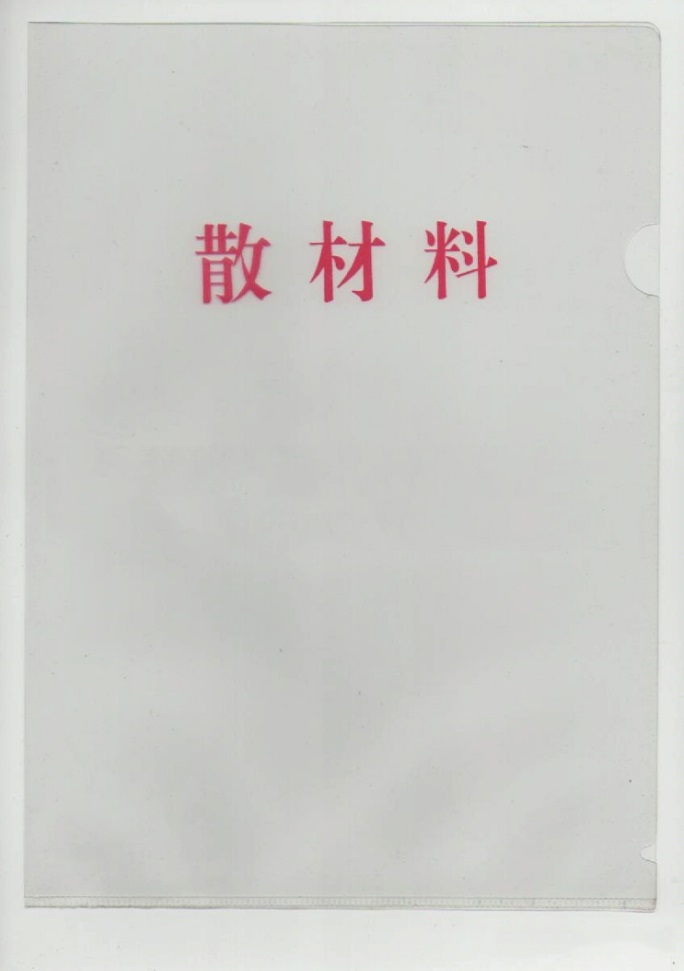 参考材料袋样式要求参考材料袋 样式（材质：透明塑料）单位：mm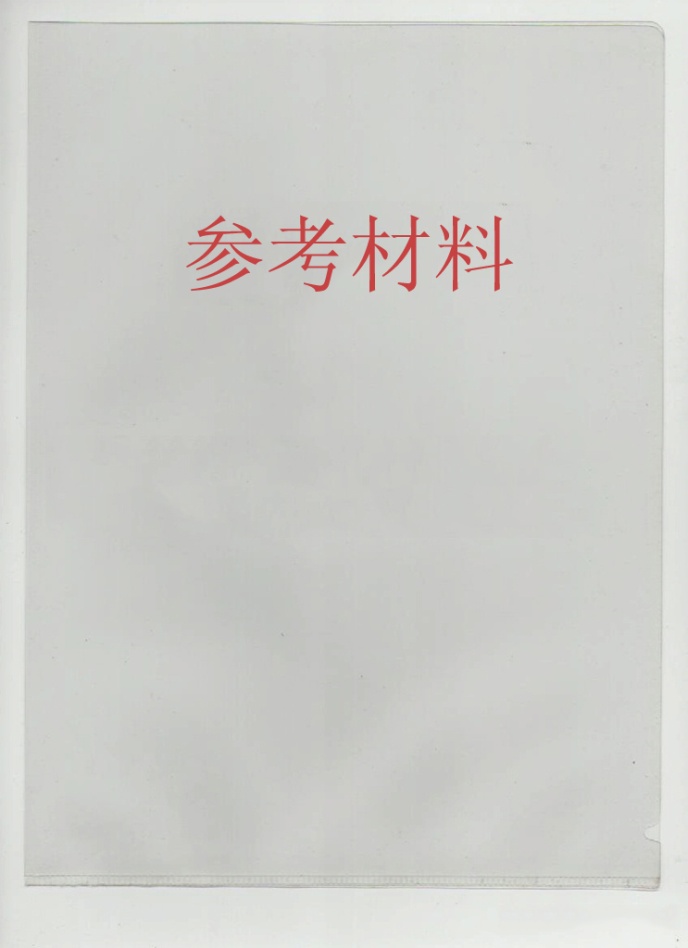 纸质外袋标签：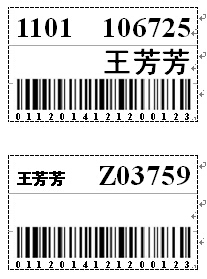 1、此标签粘贴在档案袋正面右侧居中：标签内容为档案编号、人员姓名、条形码。标签尺寸为50 mm×30 mm。2、此标签粘贴在档案袋正面右侧下方：标签内容为人员姓名、原档案编号、条形码。标签尺寸为50 mm×30 mm。3、人事档案案卷卷皮标签：50 mm×30 mm纸质案卷卷皮样式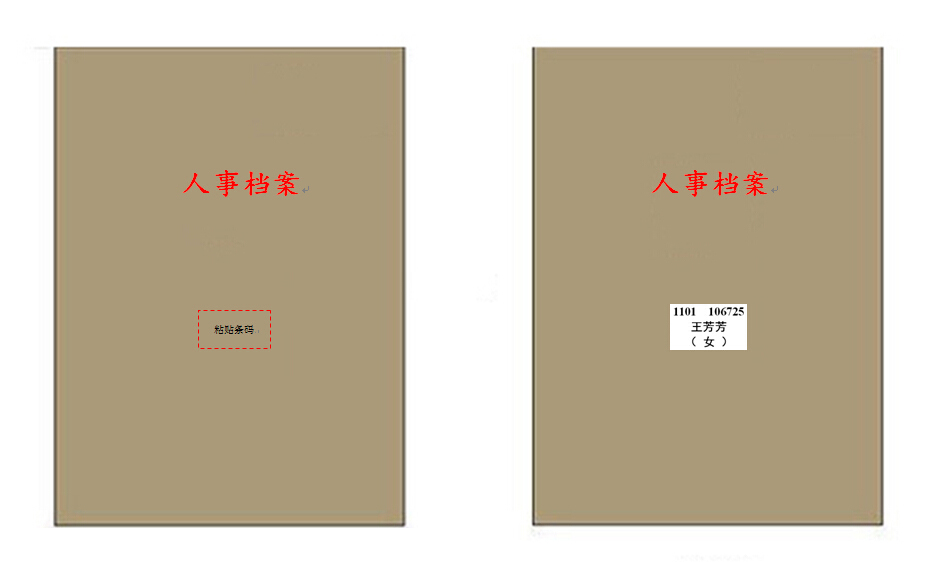 纸质案卷标签：此标签粘贴在档案案卷卷皮正中略下方：标签内容为档案编号、人员姓名、性别。标签尺寸为50 mm×30 mm。三、验收要求1.验收包括对电子档案及档案原件两者的验收。2.必须制定严格的质量控制方案，对加工的数据进行自检，自检达标的数据才能递交档案管理相应业务处室进行验收。数据自检以抽检方式进行，抽检比率为30%，要求档号、著录项、数据挂接准确率达到99.9%,其他项目合格率达到99.9%以上予以自检通过，并做好自检记录。抽检合格率在99.9%以下，提交自检的数据全部发回扫描加工单位全面重检并处理，直至达到自检要求。在自检达到要求的前提下，由甲方委托的第三方进行抽检，抽检比例不小于3%，要求准确率达到99.9%，第三方费用由中标方负责。3.甲方委托第三方进行档案原件验收，必须逐卷清点，并应符合相应的档案整理要求，其中费用由中标方负责。按档案数量、文件状况、卷内文件页数与顺序、装订要求等进行检查，如发现档案丢失、损坏、圈划或涂改等将追究法律责任；顺序错误、装订不符要求、卷间文件颠倒等作为差错，需要重新调整。4.数据迁移内容，影像图片.jpg并按照省里提供的模版统一整理打包好ZIP格式包，将电子影像文件统一放置到移动硬盘中，将数据迁移到省电子档案导入平台。5、数据备份与移交（1）经验收合格的人员信息、人事档案目录信息、原始图像数据、优化图像数据需及时备份。（2）备份方式：采用在线、离线相结合的方式实现备份。在线备份可采用持续数据保护技术，保障数据备份的持续性。离线备份时每个人的数字档案形成一个数据包，数据包用硬盘、光盘等不同载载体备份。（3）移交：离线备份的数据在相应的备份介质上做好标签、填写相关要素，做好移交单，双方签字移交。6.完成所有数字化扫描加工任务，由双方共同进行验收，验收通过以双方签署项目验收单为准。7.项目验收涉及所有费用由承建方承担。四、驻场工作要求1.承建单位应在采购单位指定区域、按照采购单位的工作时间进行档案数字化加工各项工作。采购单位免费提供场地、桌椅、水电、粘贴纸、档案封面等，档案整理、档案扫描、档案处理所需的扫描设备、数字化加工软件和其他辅助设备和档案产生的其它耗材费用均由承包单位自行提供。2.承建单位按照项目实施要求，组建项目组，并提供项目组人员基本情况表，除技术人员外项目组人数不能低于10人，项目组负责人不得随意更换，若确需更换须征得采购人同意。项目组负责人及成员常驻采购单位，上下班实行打卡制度，人员进场后未经采购人单位同意不得擅自撤离，所有进入场地的工作人员实行挂牌工作制度。3.承建单位应结合采购单位档案处理的实际流程，制定档案资料扫描流程、工作组内部人员管理流程，并制作档案数字化工作流程单跟随档案流转，加强全过程管理五、安全保密1.签订并严格落实安全保密协议，保证档案资料的安全保密性，做到绝对不外泄任何信息。杜绝工作人员对档案及档案信息的私自复制行为。2.本项目制作的数字化产品的所有权归纸质档案管理部门所有，在未经其同意、授权的情况下，不得擅自将产品转让给第三方使用及用于样本展示。对工作过程中出现的档案遗失、损坏，及利用工作便利窃取电子和纸质档案的、未经同意使用电子和纸质档案的，由相关部门依法追究法律责任。3.进行数据移交时，工作站上的数据必须在相关单位工作人员的现场监督下销毁，同时移交该批次数字化加工的监管记录。4、项目完成后硬盘不得带离加工现场，应将进场的计算机服务器硬盘拆除后移交采购单位（硬盘购置费用含在投标价中）。六、工期要求要求投标商中标并签订合同后，在7天内，将有关计算机、扫描设备、强弱电布置、工作场地、人力配置等总体配备完毕，在合同内未完成项目的所有项目后果承担有中标方负责。七、付款方式1、采购人应当在合同签订且具备实施条件30日内支付中标金额的10%给中标单位，2023年底前经我方验收合格通过且完成工作进度要求，支付中标金额的40%，2024年11月底前完成剩余档案影像化，经我方验收合格通过按实际完成数量支付剩余金额。八、安全要求本项目建设内容中包含部分涉密信息及敏感信息，要求中标方在项目建设过程中要加强安全监管，严格遵守相关的保密规章和制度，执行数字化加工工作制度。中标方应对工作人员加强管理，开展保密教育，签订保密协议。未经招标方授权许可，中标方不得以任何方式泄露档案信息，严禁将任何档案带出加工地点，严禁损坏或遗失档案，不得丢失和外传，不得复制。中标方应封闭数字化设备的信息出口，防止信息外泄。如有违反相关规定而造成后果，由中标方承担相关责任。 九、其它说明（一）中标单位在签定合同时，应提供档案服务项目组成员名单，指定项目负责人，项目负责人必须为中标方工作人员（提供2022年1月至今社保、法人代表提供营业执照等证明），项目负责人必须具备相关流动人事档案整理、影像化经验。工作人员进场后必须将身份证复印件及相关证件的复印件递交采购方。项目组工作人员不宜经常变动，如有变动，应及时向采购方备案，并按相应的程序进行交接。（二）项目实施过程中所需的打印机、电脑、扫描仪、扫描软件、办公用品、人事档案用品所有产生的耗材需由中标单位提供。（三）中标单位应在签订合同后10天内，提供项目实施计划、项目操作标准、数字化加工管理流程、人员管理制度、安全保密制度、质量保障措施等。工作人员及扫描仪、加工软件等在10天内进驻加工场地，并及时开展档案整理和数字化加工工作。（四）中标单位必须建立严格的质量检测体系，设定加工程序中的质量检验环节，指定专人负责整个项目质量检验工作。中标单位对每个质检环节的产品经过自检认为产品质量符合规定要求后，应及时递交采购方审核验收，如因提交不及时或质检不合格造成的时间延误和损失由中标方自行负责。（五）中标单位要建立严格的管理制度，在人事档案的出库、整理、扫描、图像处理、图像存储、数据挂接、数据验收、档案装订、数据备份、档案归库、数据移交等各个环节中都要建立详细、完整的工作记录，并及时对工作记录进行整理、汇总，装订成册。在项目结束时，工作记录、产品质量验收记录、《纸质档案扫描工作流程表》等资料随同档案整理、扫描数据一起移交采购方。（六）投标单位在投标时要提供服务响应时间、项目完成时间、施工计划、公司技术力量、技术服务内容、产品质量保障措施、安全保密措施、规章制度、免费培训项目及免费服务期满后的服务方式和费用等。招标方仅提供场地和档案整理档案盒等耗材(见其它说明二），其它所需的计算机、扫描仪等完成本项目所需的设备均由中标方提供，相关设备须经招标方安全检测通过后方可投入使用。项目费用包括所需的人工费用、墨盒硒鼓等耗材、设备、工具及办公家具购置使用费用、项目实施费、培训费、企业管理费、组织措施费、临时设施费、数据导入费、抽检及审核验收费、质保期服务费、相关工作人员差旅和食宿费用、其他费用、利润、税金等一切费用，并考虑风险费用。投标人应根据上述因素综合考虑投标报价，中标后，今后不再追加任何费用，也不得以任何理由调整、变更承包价。工程全部完工后，相关电脑的硬盘数据应全部拆除，归市就促中心所有。中标方在市就业促进和人力资源服务中心场地工作时，应遵守卫生、消防、安全等相关的规章制度，外包用工单位要严格按照国家疫情防控责任，做好员工疫苗接种、日常防疫检测监督工作。十、应遵守标准规范《中华人民共和国档案法》《中华人民共和国保守国家秘密法》《干部档案工作条例》《干部档案整理工作细则》《干部合档案材料收集归档案规定》《关于做好文件改版涉及干部人事档案有关工作的通知》《流动人员人事档案管理暂行规定》《企业职工档案管理工作规定》《中华人民共和国保守国家秘密法实施办法》《关于严禁用涉密计算机上国际互联网的通知》《计算机病毒防治管理办法》《计算机信息系统保密管理暂行规定》GB/T 22239-2008 信息系统安全等级保护基本要求DB11/T 494.1～11-2007 人才服务规范DB11/T 765.1～4-2010 档案数字化规范DA/T1-2000 中华人民共和国档案行业标准档案工作基本术语DA/T31-2005 纸质档案数字化技术规范DA/T18 档案著录规则DA/T22-2000 归档文件整理规则（2015年以及之前年度的文件按照此标准整理）DA/T22-2015 归档文件整理规则（从2016年开始的文件按照此标准整理）GB/T 2260-2002 中华人民共和国行政区代码GB/T4754-2002 国民经济行业分类GB 1174-1997 全国组织机构代码编制规则GB/T 112402 经济类型分类与代码GB 11643-1999 公民身份证号码GB/T4658 学历代码GB/T8561 专业技术职称代码GB/T 19253-2003 信息技术 数据元值的格式表示法GB/T 17235.1-1998 信息技术连续色调静态图像的数字压缩及编码第1部分:要求和指南GB/T 17235.2-1998信息技术连续色调静态图像的数字压缩及编码第2部分:一致性测试注：样品提供：（1）样品： 提供流动人员人事档案整理纸质样本一份,其中电子化影像以文件包形式存入U盘或光盘提供（人事档案样本中涉及到保密要求,可将档案姓名和身份证信息等隐藏）；（2）样品制作的标准和要求： 按招标文件第三部分要求   ；（3）样品的评审方法以及评审标准：详见招标文件第三部分；（4）提供样品的时间： 投标截止前   ；地点： 绍兴市越城区朝皇路正大综合楼601   ；联系人： 金锦英  ，联系电话： 13656752180   。请投标人在上述时间内提供样品并按规定位置安装完毕。超过截止时间的，采购人或采购代理机构将不予接收，并将清场并封闭样品现场。 (5)采购活动结束后，对于未中标人提供的样品，采购人、采购机构将通知未中标人在规定的时间内取回，逾期未取回的，采购人、采购机构不负保管义务；对于中标人提供的样品，采购人将进行保管、封存，并作为履约验收的参考。（6）制作、运输、安装和保管样品所发生的一切费用由投标人自理。第四部分  政府采购合同参考范本合同编号：           政府采购合同参考范本（服务类）第一部分  合同书项目名称：甲方：乙方：签订地：签订日期：年月日年月日，（采购人）以   （政府采购方式）  对   （同前页项目名称）项目进行了采购。经   （相关评定主体名称）   评定，   （中标供应商名称）为该项目中标供应商。现于中标通知书发出之日起三十日内，按照采购文件确定的事项签订本合同。根据《中华人民共和国民法典》、《中华人民共和国政府采购法》等相关法律法规之规定，按照平等、自愿、公平、诚实信用和绿色的原则，经（采购人）(以下简称：甲方)和   （中标供应商名称）   (以下简称：乙方)协商一致，约定以下合同条款，以兹共同遵守、全面履行。1.1 合同组成部分下列文件为本合同的组成部分，并构成一个整体，需综合解释、相互补充。如果下列文件内容出现不一致的情形，那么在保证按照采购文件确定的事项的前提下，组成本合同的多个文件的优先适用顺序如下：1.1.1 本合同及其补充合同、变更协议；1.1.2 中标通知书；1.1.3 投标文件（含澄清或者说明文件）；1.1.4 招标文件（含澄清或者修改文件）；1.1.5 其他相关采购文件。1.2 服务1.2.1 服务名称：；1.2.2 服务期限和内容：；1.2.3 服务提供地点及方式：　　　                        　      。1.3 价款本合同总价为：￥元（大写：元人民币）。分项价格：1.4 付款方式、时间和条件1.4.1甲方应严格履行合同，及时组织验收，验收合格后及时将合同款支付完毕。对于满足合同约定支付条件的，甲方自收到发票后5个工作日内将资金支付到合同约定的乙方账户，有条件的甲方可以即时支付。甲方不得以机构变动、人员更替、政策调整、单位放假等为由延迟付款。1.4.2付款方式按《浙江省财政厅关于坚决打赢疫情防控阻击战进一步做好政府采购资金支持企业发展工作的通知》（浙财采监〔2020〕3号）和《浙江省财政厅关于进一步发挥政府采购政策 功能全力推动经济稳进提质的通知》（浙财采监〔2022〕3号）文件要求执行，具体付款方式由双方协商后在合同中明确。不得把履约保证金转为质量保证金或收取质量保证金。1.4.3甲方迟延支付乙方款项的，向乙方支付逾期利息。双方可以在合同专用条款中约定逾期利率，约定利率不得低于合同订立时1年期贷款市场报价利率；未作约定的，按照每日利率万分之五支付逾期利息。1.4.4资金支付的方式、时间和条件详见合同专用条款。1.5违约责任1.5.1 除不可抗力外，如果乙方没有按照本合同约定的期限、地点和方式提供服务，那么甲方可要求乙方支付违约金，违约金按元/次计算，最高限额为本合同总价的%；未按要求提供服务的违约金计算数额达到前述最高限额之日起，甲方有权在要求乙方支付违约金的同时，书面通知乙方解除本合同；1.5.2 除不可抗力外，如果甲方没有按照本合同约定的付款方式付款，那么乙方可要求甲方支付违约金，违约金按每迟延付款一日的应付而未付款的%计算，最高限额为本合同总价的%；迟延付款的违约金计算数额达到前述最高限额之日起，乙方有权在要求甲方支付违约金的同时，书面通知甲方解除本合同;    1.5.3 除不可抗力外，任何一方未能履行本合同约定的其他主要义务，经催告后在合理期限内仍未履行的，或者任何一方有其他违约行为致使不能实现合同目的的，或者任何一方有腐败行为（即：提供或给予或接受或索取任何财物或其他好处或者采取其他不正当手段影响对方当事人在合同签订、履行过程中的行为）或者欺诈行为（即：以谎报事实或者隐瞒真相的方法来影响对方当事人在合同签订、履行过程中的行为）的，对方当事人可以书面通知违约方解除本合同；1.5.4 任何一方按照前述约定要求违约方支付违约金的同时，仍有权要求违约方继续履行合同、采取补救措施，并有权按照己方实际损失情况要求违约方赔偿损失；任何一方按照前述约定要求解除本合同的同时，仍有权要求违约方支付违约金和按照己方实际损失情况要求违约方赔偿损失；且守约方行使的任何权利救济方式均不视为其放弃了其他法定或者约定的权利救济方式；1.5.5 除前述约定外，除不可抗力外，任何一方未能履行本合同约定的义务，对方当事人均有权要求继续履行、采取补救措施或者赔偿损失等，且对方当事人行使的任何权利救济方式均不视为其放弃了其他法定或者约定的权利救济方式；1.5.6 如果出现政府采购监督管理部门在处理投诉事项期间，书面通知甲方暂停采购活动的情形，或者询问或质疑事项可能影响中标结果的，导致甲方中止履行合同的情形，均不视为甲方违约。1.5.7违约责任合同专用条款另有约定的，从其约定。1.6合同争议的解决  本合同履行过程中发生的任何争议，双方当事人均可通过和解或者调解解决；不愿和解、调解或者和解、调解不成的，可以选择以下第 合同专用条款  条款规定的方式解决：1.6.1 将争议提交合同专用条款仲裁委员会依申请仲裁时其现行有效的仲裁规则裁决；1.6.2 向合同专用条款人民法院起诉。1.7合同生效本合同自双方当事人盖章或者签字时生效。甲方：      乙方：统一社会信用代码：统一社会信用代码或身份证号码：住所：住所：法定代表人或法定代表人授权代表（签字）：                        或授权代表（签字）: 联系人：联系人：约定送达地址：约定送达地址：邮政编码：邮政编码：电话:                                    电话: 传真:                                    传真:电子邮箱：电子邮箱：开户银行：                               开户银行： 开户名称：                               开户名称： 开户账号：开户账号：第二部分合同一般条款2.1 定义本合同中的下列词语应按以下内容进行解释：2.1.1 “合同”系指采购人和中标供应商签订的载明双方当事人所达成的协议，并包括所有的附件、附录和构成合同的其他文件。2.1.2 “合同价”系指根据合同约定，中标供应商在完全履行合同义务后，采购人应支付给中标供应商的价格。2.1.3 “货物”系指中标供应商根据合同约定应向采购人交付的一切各种形态和种类的物品，包括原材料、燃料、设备、机械、仪表、备件、计算机软件、产品等，并包括工具、手册等其他相关资料。2.1.4 “甲方”系指与中标供应商签署合同的采购人。2.1.5 “乙方”系指根据合同约定交付货物的中标供应商；两个以上的自然人、法人或者其他组织组成一个联合体，以一个供应商的身份共同参加政府采购的，联合体各方均应为乙方或者与乙方相同地位的合同当事人，并就合同约定的事项对甲方承担连带责任。2.1.6 “现场”系指合同约定货物将要运至或者安装的地点。2.2 技术规范货物所应遵守的技术规范应与采购文件规定的技术规范和技术规范附件(如果有的话)及其技术规范偏差表(如果被甲方接受的话)相一致；如果采购文件中没有技术规范的相应说明，那么应以国家有关部门最新颁布的相应标准和规范为准。2.3 知识产权2.3.1 乙方应保证甲方在使用该货物或其任何一部分时不受任何第三方提出的侵犯其著作权、商标权、专利权等知识产权方面的起诉；如果任何第三方提出侵权指控，那么乙方须与该第三方交涉并承担由此发生的一切责任、费用和赔偿；2.3.2具有知识产权的计算机软件等货物的知识产权归属，详见合同专用条款。2.4 包装和装运2.4.1除合同专用条款另有约定外,乙方交付的全部货物,均应采用本行业通用的方式进行包装，没有通用方式的，应当采取足以保护货物的包装方式，且该包装应符合国家有关包装的法律、法规的规定。如有必要，包装应适用于远距离运输、防潮、防震、防锈和防粗暴装卸，确保货物安全无损地运抵现场。由于包装不善所引起的货物锈蚀、损坏和损失等一切风险均由乙方承担。2.4.2乙方提供产品及相关快递服务的具体包装要求应符合《商品包装政府采购需求标准（试行）》《快递包装政府采购需求标准（试行）》，并作为履约验收的内容，必要时甲方可以要求乙方在履约验收环节出具检测报告。 2.4.2 装运货物的要求和通知，详见合同专用条款。2.5 履约检查和问题反馈2.5.1甲方有权在其认为必要时，对乙方是否能够按照合同约定交付货物进行履约检查，以确保乙方所交付的货物能够依约满足甲方之项目需求，但不得因履约检查妨碍乙方的正常工作，乙方应予积极配合；2.5.2 合同履行期间，甲方有权将履行过程中出现的问题反馈给乙方，双方当事人应以书面形式约定需要完善和改进的内容。2.6 技术资料和保密义务2.6.1 乙方有权依据合同约定和项目需要，向甲方了解有关情况，调阅有关资料等，甲方应予积极配合；2.6.2 乙方有义务妥善保管和保护由甲方提供的前款信息和资料等；2.6.3 除非依照法律规定或者对方当事人的书面同意，任何一方均应保证不向任何第三方提供或披露有关合同的或者履行合同过程中知悉的对方当事人任何未公开的信息和资料，包括但不限于技术情报、技术资料、商业秘密和商业信息等，并采取一切合理和必要措施和方式防止任何第三方接触到对方当事人的上述保密信息和资料。2.7 质量保证2.7.1 乙方应建立和完善履行合同的内部质量保证体系，并提供相关内部规章制度给甲方，以便甲方进行监督检查；2.7.2 乙方应保证履行合同的人员数量和素质、软件和硬件设备的配置、场地、环境和设施等满足全面履行合同的要求，并应接受甲方的监督检查。2.8 货物的风险负担货物或者在途货物或者交付给第一承运人后的货物毁损、灭失的风险负担详见合同专用条款。2.9 延迟交货在合同履行过程中，如果乙方遇到不能按时交付货物的情况，应及时以书面形式将不能按时交付货物的理由、预期延误时间通知甲方；甲方收到乙方通知后，认为其理由正当的，可以书面形式酌情同意乙方可以延长交货的具体时间。2.10 合同变更合同继续履行将损害国家利益和社会公共利益的，双方当事人应当以书面形式变更合同。有过错的一方应当承担赔偿责任，双方当事人都有过错的，各自承担相应的责任。2.11 合同转让和分包（如有）2.11.1合同的权利义务依法不得转让，但经甲方同意，乙方可以依法采取分包方式履行合同，即：依法可以将合同项下的部分非主体、非关键性工作分包给他人完成，接受分包的人应当具备相应的资格条件，并不得再次分包，且乙方应就分包项目向甲方负责，并与分包供应商就分包项目向甲方承担连带责任。2.11.2乙方采取分包方式履行合同的，甲方可直接向分包供应商支付款项。2.12 不可抗力2.12.1如果任何一方遭遇法律规定的不可抗力，致使合同履行受阻时，履行合同的期限应予延长，延长的期限应相当于不可抗力所影响的时间；2.12.2 因不可抗力致使不能实现合同目的的，当事人可以解除合同；2.12.3 因不可抗力致使合同有变更必要的，双方当事人应在合同专用条款约定时间内以书面形式变更合同；2.12.4受不可抗力影响的一方在不可抗力发生后，应在合同专用条款约定时间内以书面形式通知对方当事人，并在合同专用条款约定时间内，将有关部门出具的证明文件送达对方当事人。2.13 税费与合同有关的一切税费，均按照中华人民共和国法律的相关规定。2.14乙方破产如果乙方破产导致合同无法履行时，甲方可以书面形式通知乙方终止合同且不给予乙方任何补偿和赔偿，但合同的终止不损害或不影响甲方已经采取或将要采取的任何要求乙方支付违约金、赔偿损失等的行动或补救措施的权利。2.15 合同中止、终止2.15.1 双方当事人不得擅自中止或者终止合同；2.15.2合同继续履行将损害国家利益和社会公共利益的，双方当事人应当中止或者终止合同。有过错的一方应当承担赔偿责任，双方当事人都有过错的，各自承担相应的责任。2.16检验和验收2.16.1货物交付前，乙方应对货物的质量、数量等方面进行详细、全面的检验，并向甲方出具证明货物符合合同约定的文件；货物交付时，乙方在合同专用条款约定时间内组织验收，并可依法邀请相关方参加，验收应出具验收书。2.16.2合同期满或者履行完毕后，甲方有权组织（包括依法邀请国家认可的质量检测机构参加）对乙方履约的验收，即：按照合同约定的技术、服务、安全标准，组织对每一项技术、服务、安全标准的履约情况的验收，并出具验收书。2.16.3 检验和验收标准、程序等具体内容以及前述验收书的效力详见合同专用条款。2.17 通知和送达2.17.1任何一方因履行合同而以合同第一部分尾部所列明的传真或电子邮件发出的所有通知、文件、材料，均视为已向对方当事人送达；任何一方变更上述送达方式或者地址的，应于个工作日内书面通知对方当事人，在对方当事人收到有关变更通知之前，变更前的约定送达方式或者地址仍视为有效。2.17.2以当面交付方式送达的，交付之时视为送达；以电子邮件方式送达的，发出电子邮件之时视为送达；以传真方式送达的，发出传真之时视为送达；以邮寄方式送达的，邮件挂号寄出或者交邮之日之次日视为送达。2.18 计量单位除技术规范中另有规定外,合同的计量单位均使用国家法定计量单位。2.19 合同使用的文字和适用的法律2.19.1 合同使用汉语书就、变更和解释；2.19.2 合同适用中华人民共和国法律。2.20 履约保证金2.20.1 采购文件要求乙方提交履约保证金的，乙方应按合同专用条款约定的方式，以支票、汇票、本票或者金融机构、担保机构出具的保函等非现金形式，提交不超过合同金额1%的履约保证金；鼓励和支持乙方以银行、保险公司出具的保函形式提供履约保证。2.20.2  履约保证金在合同专用条款约定期间内不予退还。乙方在前述约定期间届满前能履行完合同约定义务事项的，甲方在前述约定期间届满之日起个工作日内，按合同专用条款约定的方式将履约保证金退还乙方，逾期退还的，乙方可要求甲方支付违约金，违约金按每迟延退还一日的应退还而未退还金额的%计算，最高限额为本合同履约保证金的%； 2.20.3 如果乙方不履行合同，履约保证金不予退还；如果乙方未能按合同约定全面履行义务，那么甲方有权从履约保证金中取得补偿或赔偿，同时不影响甲方要求乙方承担合同约定的超过履约保证金的违约责任的权利。2.20.4甲方在乙方履行完合同约定义务事项后及时退还，延迟退还的，应当按照合同约定和法律规定承担相应的赔偿责任。2.21对于因甲方原因导致变更、中止或者终止政府采购合同的，甲方应当依照合同约定对供应商受到的损失予以赔偿或者补偿。2.22合同份数合同份数按合同专用条款规定，每份均具有同等法律效力。2.23根据《绍兴市柴油动力移动源排气污染防治办法》第九条、第十三条的规定，乙方在合同实施过程中使用的柴油动力移动源（柴油货车、非道路移动机械）必须符合低排放要求并已向生态环境部门申领绿色编码，在进入作业现场前须如实向甲方登记报备绿色编码，未申领绿色编码的柴油动力移动源不得进入作业现场施工。在作业现场发现有未申领绿色编码的柴油动力移动源或者未如实进行绿色编码报备的，认定乙方违约，按照本合同违约条款承担相应违约责任。 第三部分合同专用条款本部分是对前两部分的补充和修改，如果前两部分和本部分的约定不一致，应以本部分的约定为准。本部分的条款号应与前两部分的条款号保持对应；与前两部分无对应关系的内容可另行编制条款号。（注：在正式签约时，根据上述精神应拟就更为详尽的合同书）第五部分  评标方法及标准1、评标方法：1.1本次评标采用综合评分法，评标结果按评审后得分由高到低顺序排列。得分相同的，按投标报价由低到高顺序排列。得分且投标报价相同的并列。投标文件满足招标文件全部实质性要求，且按照评审因素的量化指标评审得分最高的投标人为中标候选人。中标候选人并列的，采用随机抽取的方式确定。1.2采用综合评分法的，提供相同品牌产品且通过资格审查、符合性审查的不同投标人参加同一合同项下投标的，按一家投标人计算，评审后得分最高的同品牌投标人获得中标人推荐资格；评审得分相同的，由采购人或者采购人委托评标委员会按照招标文件规定的方式确定一个投标人获得中标人推荐资格，招标文件未规定的采取随机抽取方式确定，其他同品牌投标人不作为中标候选人。非单一产品采购项目，采购人应当根据采购项目技术构成、产品价格比重等合理确定核心产品，并在招标文件中载明。多家投标人提供的核心产品品牌相同的，按前款规定处理。2.评分标准：共100分，其中商务技术分80分，价格分20分。评分依下述所列为评标打分依据，分值如下（计算分值时，按其算术平均值保留小数2位）。2.1商务技术分（80分）注：对省级以上主管部门认定的首台套产品，自纳入《省推广应用指导目录》起三年内参加政府采购活动，视同已具备相应销售业绩，业绩分为满分。2.2价格分（20分）2.2.1评标基准价：即满足招标文件要求且投标价格最低的投标报价为评标基准价，其价格分为满分。2.2.2其他投标人的价格分统一按照下列公式计算：投标报价得分=(评标基准价／投标报价)×价格权值×100即：投标报价得分=(评标基准价／投标报价)×20第六部分投标文件应提交的有关格式范例投标人按照以下格式编制投标文件，并将报价文件、商务技术（资信）文件分别编制成册。报价文件部分目录（1）投标响应函……………………………………………………（页码）（2）开标一览表……………………………………………………（页码）（3）中小企业声明函………………………………………………（页码）（4）残疾人福利性单位声明函……………………………………（页码）1、投标响应函（格式）致：绍兴市就业促进和人力资源服务中心、泰宇建筑工程技术咨询有限公司根据贵方招标文件（填写招标编号：）的要求，正式授权（全权代表姓名    、单位    、职务   ）代表投标人（填写单位    、地址   ）提交投标文件。我方已完全明白招标文件的所有条款要求，兹声明同意如下：1.我方同意在投标人须知规定的开标日期起遵守本投标文件中的承诺且在投标有效期满之前均具有约束力。2.我方承诺已经具备《中华人民共和国政府采购法》中规定的参加政府采购活动的供应商应当具备的条件。3.本公司投标文件中填列的技术参数、配置、服务、数量等相关内容都是真实、准确的。保证在本次项目中所提供的资料全部真实和合法。同意向泰宇建筑工程技术咨询有限公司提供可能另外要求的与投标有关的任何数据或资料。4.我方理解贵方将不受你们所收到的最低报价的约束。5.本投标自开标之日（投标截止之日）起90天内有效。6.我方将严格遵守《中华人民共和国政府采购法》第七十七条规定，供应商有下列情形之一的，处以采购金额5‰以上10‰以下的罚款，列入不良行为记录名单，在一至三年内禁止参加政府采购活动；有违法所得的，并处没收违法所得；情节严重的，由工商行政管理机关吊销营业执照；构成犯罪的，依法追究刑事责任：a)提供虚假材料谋取中标、成交的；b)采取不正当手段诋毁、排挤其他供应商的；c)与采购人、其它供应商或者采购代理机构恶意串通的；d)向采购人、采购代理机构行贿或者提供其他不正当利益的；e)在招标采购过程中与采购人进行协商谈判的；f)拒绝有关部门监督检查或提供虚假情况的。供应商有前款第a)至e)项情形之一的，中标、成交无效。地址：　　　　　　　　　　　　　　　邮政编码：电话：                              传真：开户银行：                          帐号：法定代表人或其授权代表(签字或盖章)：投标人(电子签章)：　　　　　　　　　日期：   2、开标一览表（格式）投标人名称：标    项：招标编号：                                                            单位：元注: 1.报价一经涂改，应在涂改处加盖单位电子签章或者由法定代表人或其授权代表签字或盖章，否则其投标作无效投标处理。2.招标人不接受某一标项中有2个(含)以上的报价或方案，若投标人在此表中有2个（含）以上的报价或方案，其投标作无效投标处理。3.投标人需按本表格式填写，如无对应内容，则填写：“无或/”。4.有关本项目实施所涉及的一切费用均计入报价。5.以上表格要求细分项目及报价。6.特别提示：采购机构将对项目名称和项目编号，中标供应商名称、地址和中标金额，主要中标标的的名称、规格型号、数量、单价、服务要求等予以公示。请把上述涉及的内容完整填写在开标一览表中。投标人（电子签章）：法定代表人或其授权代表（签字或盖章）：            日期：    年   月   日商务技术（资信）文件部分目录（1）法定代表人授权书 …………………………………………………………（页码）（2）授权代表社保证明（复印件）………………………………………………（页码）（3）法定代表人及其授权代表的身份证（复印件）……………………………（页码）（4）法定代表人身份证明书………………………………………………………（页码）（5）资格审查有关的书面承诺函…………………………………………………………（页码）（6）符合特定资格条件（如果项目要求）的有关证明材料（复印件）………（页码）（7）投标人售后服务证明材料……………………………………………………（页码）（8）主要业绩证明………………………………………………………………（页码）（9）廉政承诺书 …………………………………………………………………（页码）（10）技术解决方案………………………………………………………………（页码）（11）技术偏离说明表……………………………………………………………（页码）（12）组织实施方案………………………………………………………………（页码）（13）售后服务方案………………………………………………………………（页码）（14）项目小组人员名单…………………………………………………………（页码）（15）优惠条件及特殊承诺………………………………………………………（页码）（16）备品备件及供选择的配套零部件清单……………………………………（页码）（17）培训计划……………………………………………………………………（页码）（18）验收方案……………………………………………………………………（页码）（19）认为需要的其他商务技术（资信）文件或说明……………………………（页码）（20）联合协议（如有）……………………………………………………………（页码）（21）分包意向协议（如有）………………………………………………………（页码）（22）中小企业声明函（如有）…………………………………………………（页码）注：以上目录是基本格式要求，各投标人可根据自身情况和评分标准进一步细化。1、法定代表人授权委托书（格式） （适用于非联合体投标）本授权委托书声明：我         (填写姓名)系                   （填写投标人单位全称）的法定代表人，现授权委托                  （填写单位全称）的（填写姓名）为我公司授权代表，（填写身份证号码：                       ）。以本公司的名义参加绍兴市就业促进和人力资源服务中心、泰宇建筑工程技术咨询有限公司组织的绍兴市就业促进和人力资源服务中心“流动人员”人事档案电子化服务采购项目投标活动。授权代表在开标、评标、合同谈判过程中所签署的一切文件和处理与之有关的一切事务，我均予以承认。在撤销授权的书面通知以前，本授权书一直有效。全权代表在授权书有效期内签署的所有文件不因授权的撤销而失效。授权代表无转委托权。特此委托。授权代表姓名：              性别：               年龄：单位：                      部门：               职务：办公地址：                  联系电话：           传真：投标人（电子签章）：法定代表人（签字或盖章）：日期：    年   月   日法定代表人授权委托书（格式） （适用于联合体投标）本授权委托书声明：现授权委托                  （填写单位全称）的（填写姓名）为我方授权代表，（填写身份证号码：                       ）。以我方的名义参加绍兴市就业促进和人力资源服务中心、泰宇建筑工程技术咨询有限公司组织的绍兴市就业促进和人力资源服务中心“流动人员”人事档案电子化服务采购项目投标活动。授权代表在开标、评标、合同谈判过程中所签署的一切文件和处理与之有关的一切事务，我均予以承认。在撤销授权的书面通知以前，本授权书一直有效。全权代表在授权书有效期内签署的所有文件不因授权的撤销而失效。授权代表无转委托权。特此委托。授权代表姓名：              性别：               年龄：单位：                      部门：               职务：办公地址：                  联系电话：           传真：联合体成员名称(电子签名/公章)：联合体成员名称(电子签名/公章)：……                                               日期：   年   月   日2、授权代表社保证明（复印件）出具距投标截止时间一个月以内的社保机构盖公章的授权代表社保缴纳证明（如授权代表为离退休返聘人员的，投标响应文件技术部分内需提供退休证明及单位聘用证明；如由第三方代理社保事项的，则需提供委托代理协议复印件），格式自拟。未提供上述证明的投标做无效投标处理。3、法定代表人及其授权代表身份证复印件（正反面）4、法定代表人身份证明书(格式)投 标 人：                          地    址：                          姓    名：                          身份证号码：                        职   务：                           系                           （填写投标人名称）的法定代表人。特此证明。投标人：                             （电子签章）年   月   日5、资格审查有关的书面承诺函绍兴市就业促进和人力资源服务中心、泰宇建筑工程技术咨询有限公司：我方郑重承诺，已具有绍兴市就业促进和人力资源服务中心“流动人员”人事档案电子化服务采购项目（招标编号:TYJZ2023009）招标文件中关于申请人资格要求的下列条件：1、符合《中华人民共和国政府采购法》第二十二条的规定： (一）具有独立承担民事责任的能力（如投标人为金融、保险、通讯等特定行业的全国性企业所设立的区域性分支机构，以及个体工商户、个人独资企业、合伙企业，已经依法办理了工商、税务和社保登记手续，并且获得总公司（总机构）授权或能够提供房产权证或其他有效财产资料，承诺具备实际承担责任的能力和法定的缔结合同能力，可以独立参加政府采购活动）；(二）具有良好的商业信誉和健全的财务会计制度；(三）具有履行合同所必需的设备和专业技术能力；(四）有依法缴纳税收和社会保障资金的良好记录；(五）参加政府采购活动前三年内，在经营活动中没有重大违法记录。2、我公司声明参加本次政府采购活动前三年内未被列入“黑名单”，我方通过“信用中国”网站（www.creditchina.gov.cn）、中国政府采购网（www.ccgp.gov.cn）查询，未被列入失信被执行人、重大税收违法案件当事人名单、政府采购严重违法失信行为记录名单。                                           投标人 (电子签章)：                                  法定代表人或其授权代表(签字或盖章)：日期：  年  月日6、特定资格条件要求的资质文件（复印件）（由投标人根据招标公告合格的投标人应具备的特定资格条件要求编制）7、投标人售后服务能力证明材料（由投标人根据采购需求及招标文件要求编制）8、主要业绩证明附表 :相关项目建设业绩一览表注：投标人可按上述的格式自行编制，须随表提交相应的合同复印件和用户单位验收证明并注明页码。                                           投标人 (电子签章)：                                  法定代表人或其授权代表(签字或盖章)：日期：  年  月日9、廉政承诺书绍兴市就业促进和人力资源服务中心：    我单位响应你单位项目招标要求参加投标。在这次投标过程中和中标后，我们将严格遵守国家法律法规要求，并郑重承诺：    一、不向项目有关人员及部门赠送礼金礼物、有价证券、回扣以及中介费、介绍费、咨询费等好处费；    二、不为项目有关人员及部门报销应由你方单位或个人支付的费用；    三、不向项目有关人员及部门提供有可能影响公正的宴请和健身娱乐等活动；    四、不为项目有关人员及部门出国（境）、旅游等提供方便；    五、不为项目有关人员个人装修住房、婚丧嫁娶、配偶子女工作安排等提供好处；    六、严格遵守政府采购法等法律法规，诚实守信，合法经营，坚决抵制各种违法违纪行为。    如违反上述承诺，你单位有权立即取消我单位投标、中标或在建项目的建设资格，有权拒绝我单位在一定时期内进入你单位进行项目建设或其他经营活动，并通报市财政局。由此引起的相应损失均由我单位承担。                                           投标人 (电子签章)：                                  法定代表人或其授权代表(签字或盖章)：日期：  年  月日10、技术解决方案（由投标人根据采购需求及招标文件要求编制）投标产品规格配置清单注：1.如果本项目涉及硬件设备采购，须在技术文件中提供此配置清单，提供主要投标产品的技术参数证明材料（如官网截图、产品彩页、原厂技术说明等）。2. 本项目如需采购政府强制采购的节能产品的或投标人提供的产品是环境标志产品，投标人须提供节能产品、环境标志产品认证证书复印件。附：                                           投标人 (电子签章)：                                  法定代表人或其授权代表(签字或盖章)：日期：  年  月日11、技术偏离说明表（由投标人根据采购需求及招标文件要求编制）注：1.此表须与招标文件“招标项目说明及要求”相应标项内的所有技术规格相比较且一一对应真实逐条填列。2、投标人递交的技术规格书中必须真实逐条列明，否则由投标人自行承担相关风险。                                           投标人 (电子签章)：                                  法定代表人或其授权代表(签字或盖章)：日期：  年  月日12、组织实施方案（由投标人根据采购需求及招标文件要求编制）附表:项目实施进度计划表(以生效日算起) 注：投标人可按上述时间表的格式自行编制切合实际的具体时间表。                                           投标人 (电子签章)：                                  法定代表人或其授权代表(签字或盖章)：日期：  年  月日13、售后服务方案（由投标人根据采购需求及招标文件要求编制）附表A:售后服务机构情况表（按此格式自制）注：关于项目涉及的所有售后服务机构均在本表注明，包括投标人本单位和符合条件的第三方服务机构。附表B：售后服务人员情况表（按此格式自制）                                           投标人 (电子签章)：                                  法定代表人或其授权代表(签字或盖章)：日期：  年  月日14、项目小组人员名单（由投标人根据采购需求及招标文件要求编制）附表A:本项目的项目经理情况表注：须随表提交相应的证书复印件并注明所在投标技术文件页码。附表B:本项目的项目小组人员情况表（按此格式自制）注：投标人可按上述的格式自行编制，须随表提交相应的证书复印件并注明所在投标技术文件页码。附表C:本项目的项目负责人和小组人员社会保障资金记录情况表（以社保部门出具缴纳凭证作附件）                                           投标人 (电子签章)：                                  法定代表人或其授权代表(签字或盖章)：日期：  年  月日15、优惠条件及特殊承诺（由投标人根据采购需求自行编制）                                           投标人 (电子签章)：                                  法定代表人或其授权代表(签字或盖章)：日期：  年  月日16、备品备件及供选择的配套零部件清单（由投标人根据采购需求自行编制）投标人 (电子签章)：                                  法定代表人或其授权代表(签字或盖章)：日期：  年  月日17、培训计划（由投标人根据采购需求自行编制）附表: 培训日程及费用注解:A	课程清单按时间顺序排列，并提供以下详细资料：课程概要课程目的教学方式先决条件教材目录B  按照附表A提供授课教师的简历注：须随表提交相应的证书复印件并注明所在投标技术文件页码。                                           投标人 (电子签章)：                                  法定代表人或其授权代表(签字或盖章)：日期：  年  月日18、验收方案（由投标人根据采购需求自行编制）                                           投标人 (电子签章)：                                  法定代表人或其授权代表(签字或盖章)：日期：  年  月日19、认为需要的其他商务技术（资信）文件或说明（由投标人根据采购需求自行编制）                                           投标人 (电子签章)：                                  法定代表人或其授权代表(签字或盖章)：日期：  年  月日20、联合协议（以联合体形式投标的，提供联合协议；本项目不接受联合体投标或者投标人不以联合体形式投标的，则不需要提供）（联合体所有成员名称）自愿组成一个联合体，以一个投标人的身份参加（项目名称）【招标编号：（采购编号）】投标。 一、各方一致决定，（某联合体成员名称）为联合体牵头人，代表所有联合体成员负责投标和合同实施阶段的主办、协调工作。二、所有联合体成员各方签署授权书，授权书载明的授权代表根据招标文件规定及投标内容而对采购人、采购机构所作的任何合法承诺，包括书面澄清及相应等均对联合投标各方产生约束力。三、本次联合投标中，分工如下：（联合体其中一方成员名称）承担的工作和义务为：             ；……。四、（联合体其中一方成员名称）提供的全部货物由小微企业制造，其合同份额占到合同总金额     %以上；……。（未预留份额专门面向中小企业采购的的采购项目，以及预留份额中的非预留部分采购包，接受联合体投标的，联合体其中一方提供的货物全部由小微企业制造，且其合同份额占到合同总金额 30%以上，对联合体报价给予4%的扣除，须提供《中小企业声明函》。）五、如果中标，联合体各成员方共同与采购人签订合同，并就采购合同约定的事项对采购人承担连带责任。六、有关本次联合投标的其他事宜：1、联合体各方不再单独参加或者与其他供应商另外组成联合体参加同一合同项下的政府采购活动。2、联合体中有同类资质的各方按照联合体分工承担相同工作的，按照资质等级较低的供应商确定资质等级。3、本协议提交采购人、采购机构后，联合体各方不得以任何形式对上述内容进行修改或撤销。联合体成员名称(电子签章/公章)：……                                               日期：  年  月   日21、分包意向协议（中标后以分包方式履行合同的，提供分包意向协议；采购人不同意分包或者投标人中标后不以分包方式履行合同的，则不需要提供。）（投标人名称）若成为（项目名称）【招标编号：（采购编号）】的中标供应商，将依法采取分包方式履行合同。（投标人名称）与（所有分包供应商名称）达成分包意向协议。 一、分包标的及数量（投标人名称）将   XX工作内容   分包给（某分包供应商名称），（某分包供应商名称），具备承担XX工作内容相应资质条件且不得再次分包；……二、分包工作履行期限、地点、方式三、质量四、价款或者报酬五、违约责任六、争议解决的办法七、其他（分包供应商名称）提供的货物全部由小微企业制造，其合同份额占到合同总金额     %以上。（未预留份额专门面向中小企业采购的的采购项目，以及预留份额中的非预留部分采购包，允许分包的，分包供应商提供的货物全部由小微企业制造，且其合同份额占到合同总金额30%以上的，对大中型企业的报价给予4%的扣除）                                               投标人名称(电子签章)：分包供应商名称：                                               日期：  年  月   日22、落实政府采购政策需满足的资格要求（根据招标公告落实政府采购政策需满足的资格要求选择提供相应的材料；未要求的，无需提供）A.专门面向中小企业，货物全部由符合政策要求的中小企业（或小微企业）制造或者服务全部由符合政策要求的中小企业（或小微企业）承接的，提供相应的中小企业声明函（附件）。 B.要求以联合体形式参加的，提供联合协议和中小企业声明函（附件），联合协议中中小企业合同金额应当达到招标公告载明的比例；如果供应商本身提供所有标的均由中小企业制造或承接的，视同符合了资格条件，无需再与其他中小企业组成联合体参加政府采购活动，无需提供联合协议。联合协议（联合体所有成员名称）自愿组成一个联合体，以一个投标人的身份参加（项目名称）【招标编号：（采购编号）】投标。 一、各方一致决定，（某联合体成员名称）为联合体牵头人，代表所有联合体成员负责投标和合同实施阶段的主办、协调工作。二、所有联合体成员各方签署授权书，授权书载明的授权代表根据招标文件规定及投标内容而对采购人、采购机构所作的任何合法承诺，包括书面澄清及相应等均对联合投标各方产生约束力。三、本次联合投标中，分工如下：（联合体其中一方成员名称）承担的工作和义务为：             ；（联合体其中一方成员名称）承担的工作和义务为：             ；……。四、中小企业合同金额达到    %，小微企业合同金额达到    %。五、如果中标，联合体各成员方共同与采购人签订合同，并就采购合同约定的事项对采购人承担连带责任。六、有关本次联合投标的其他事宜：1、联合体各方不再单独参加或者与其他供应商另外组成联合体参加同一合同项下的政府采购活动。2、联合体中有同类资质的各方按照联合体分工承担相同工作的，按照资质等级较低的供应商确定资质等级。3、本协议提交采购人、采购机构后，联合体各方不得以任何形式对上述内容进行修改或撤销。联合体成员名称(电子签名/公章)：联合体成员名称(电子签名/公章)：……                                               日期：   年   月    日C、要求合同分包的，提供分包意向协议和中小企业声明函（附件），分包意向协议中中小企业合同金额应当达到招标公告载明的比例；如果供应商本身提供所有标的均由中小企业制造或承接，视同符合了资格条件，无需再向中小企业分包，无需提供分包意向协议。分包意向协议（中标后以分包方式履行合同的，提供分包意向协议；采购人不同意分包或者投标人中标后不以分包方式履行合同的，则不需要提供。）（投标人名称）若成为（项目名称）【招标编号：（采购编号）】的中标供应商，将依法采取分包方式履行合同。（投标人名称）与（所有分包供应商名称）达成分包意向协议。 一、分包标的及数量（投标人名称）将   XX工作内容   分包给（某分包供应商名称），（某分包供应商名称），具备承担XX工作内容相应资质条件且不得再次分包；……二、分包工作履行期限、地点、方式三、质量四、价款或者报酬五、违约责任六、争议解决的办法七、其他中小企业合同金额达到   %，小微企业合同金额达到   %  。                                         投标人名称(电子签名)：分包供应商名称：……                                        日期：  年   月   日业务专用章使用说明函（采购人）、（采购代理机构）我方                         (投标人全称)是中华人民共和国依法登记注册的合法企业，在参加你方组织的（项目名称）项目【招标编号：（采购编号）】投标活动中作如下说明：我方所使用的“XX专用章”与法定名称章具有同等的法律效力，对使用“XX专用章”的行为予以完全承认，并愿意承担相应责任。   特此说明。投标单位（法定名称章）：                              日期：      年     月    日附：投标单位法定名称章（印模）                投标单位“XX专用章”（印模）中小企业声明函 [为落实政府采购政策，符合《政府采购促进中小企业发展管理办法》和《浙江省财政厅关于进一步发挥政府采购政策功能全力推动经济稳进提质的通知》规定的中小微企业拟享受扶持政策的，需提供中小企业声明函。]中小企业声明函（货物）本公司（联合体）郑重声明，根据《政府采购促进中小企业发展管理办法》 （财库﹝2020﹞46 号）的规定，本公司（联合体）参加 xxx 的xxx项目采购活动，提供的货物全部由符合政策要求的中小企业制造。相关企业（含联合体中的中小企业、签订分包意向协议的中小企业）的具体情况如下：1.        （标的名称），属于（采购文件中明确的所属行业）行业 ；制造商为           （企业名称） ，从业人员   人，营业收入为   万元，资产总额为    万元，属于     （中型企业、小型企业、微型企业） ；2.        （标的名称），属于（采购文件中明确的所属行业）行业 ；制造商为           （企业名称） ，从业人员   人，营业收入为   万元，资产总额为    万元，属于     （中型企业、小型企业、微型企业） ；……以上企业，不属于大企业的分支机构，不存在控股股东为大企业的情形，也不存在与大企业的负责人为同一人的情形。本企业对上述声明内容的真实性负责。如有虚假，将依法承担相应责任。企业名称（盖章）： 日期：   年   月   日注：1.填写要求：①“标的名称”、“采购文件中明确的所属行业”依据招标文件第二部分投标人须知前附表中“采购标的对应的中小企业划分标准所属行业”填写，不得缺漏；②从业人员、营业收入、资产总额填报上一年度数据，无上一年度数据的新成立企业可不填报；③中型企业、小型企业、微型企业等3种企业类型，结合以上数据，依据《中小企业划型标准规定》（工信部联企业〔2011〕300号）和《国家统计局关于印发〈统计上大中小微型企业划分办法（2017）〉的通知》和《中国人民银行中国银行业监督管理委员会中国证券监督管理委员会中国保险监督管理委员会国家统计局关于印发〈金融业企业划型标准规定〉的通知》（详见文末）中的企业划型标准进行填报（如国家颁布新的企业划型标准，则按最新标准执行。）；④投标人提供的《中小企业声明函》与实际情况不符的或者未按以上要求填写的，中小企业声明函无效，不享受中小企业扶持政策。声明内容不实的，属于提供虚假材料谋取中标、成交的，依法承担法律责任。2.根据《政府采购促进中小企业发展管理办法》的通知（财库〔2020〕46号）规定，中标、成交供应商享受中小企业扶持政策的，采购代理机构将随中标、成交结果公开中标、成交供应商的《中小企业声明函》。 中小企业声明函（工程、服务）本公司（联合体）郑重声明，根据《政府采购促进中小企业发展管理办法》 （财库﹝2020﹞46 号）的规定，本公司（联合体）参加 xxx 的xxx项目采购活动，工程的施工单位全部为符合政策要求的中小企业（或者：服务全部由符合政策要求的中小企业承接） 。相关企业（含联合体中的中小企业、签订分包意向协议的中小企业）的具体情况如下：1.        （标的名称），属于（采购文件中明确的所属行业）行业；承建（承接）企业为           （企业名称） ，从业人员   人，营业收入为   万元，资产总额为    万元，属于          （中型企业、小型企业、微型企业） ；2.        （标的名称），属于（采购文件中明确的所属行业）行业；承建（承接）企业为           （企业名称） ，从业人员   人，营业收入为   万元，资产总额为    万元 ，属于       （中型企业、小型企业、微型企业） ；……以上企业，不属于大企业的分支机构，不存在控股股东为大企业的情形，也不存在与大企业的负责人为同一人的情形。本企业对上述声明内容的真实性负责。如有虚假，将依法承担相应责任。企业名称（盖章）： 日期：   年   月   日注：1.填写要求：①“标的名称”、“采购文件中明确的所属行业”依据招标文件第二部分投标人须知前附表中“采购标的对应的中小企业划分标准所属行业”填写，不得缺漏；②从业人员、营业收入、资产总额填报上一年度数据，无上一年度数据的新成立企业可不填报；③中型企业、小型企业、微型企业等3种企业类型，结合以上数据，依据《中小企业划型标准规定》（工信部联企业〔2011〕300号）和《国家统计局关于印发〈统计上大中小微型企业划分办法（2017）〉的通知》和《中国人民银行中国银行业监督管理委员会中国证券监督管理委员会中国保险监督管理委员会国家统计局关于印发〈金融业企业划型标准规定〉的通知》（详见文末）中的企业划型标准进行填报（如国家颁布新的企业划型标准，则按最新标准执行。）；④投标人提供的《中小企业声明函》与实际情况不符的或者未按以上要求填写的，中小企业声明函无效，不享受中小企业扶持政策。声明内容不实的，属于提供虚假材料谋取中标、成交的，依法承担法律责任。2.根据《政府采购促进中小企业发展管理办法》的通知（财库〔2020〕46号）规定，中标、成交供应商享受中小企业扶持政策的，采购代理机构将随中标、成交结果公开中标、成交供应商的《中小企业声明函》。残疾人福利性单位声明函本单位郑重声明，根据《财政部 民政部 中国残疾人联合会关于促进残疾人就业政府采购政策的通知》（财库〔2017〕 141号）的规定，本单位为符合条件的残疾人福利性单位，且本单位参加             的                 项目采购活动提供本单位制造的货物（由本单位承担工程/提供服务），或者提供其他残疾人福利性单位制造的货物（不包括使用非残疾人福利性单位注册商标的货物）。本单位对上述声明的真实性负责。如有虚假，将依法承担相应责任。声明单位（盖章）： 日期：   年     月     日注：根据《财政部 民政部 中国残疾人联合会关于促进残疾人就业政府采购政策的通知》（财库〔2017〕141号）规定填报。注：符合《关于促进残疾人就业政府采购政策的通知》（财库〔2017〕141号）规定的条件并提供提供《残疾人福利性单位声明函》（附件4）的残疾人福利性单位视同小微企业；根据《关于政府采购支持监狱企业发展有关问题的通知》（财库[2014]68号）的规定，投标人提供由省级以上监狱管理局、戒毒管理局（含新疆生产建设兵团）出具的属于监狱企业证明文件的，视同为小微企业。质疑函范本一、质疑供应商基本信息质疑供应商：                                        地址：                          邮编：                                                   联系人：                      联系电话：                              授权代表：                                          联系电话：                                            地址：                         邮编：                                                二、质疑项目基本情况质疑项目的名称：                                      质疑项目的编号：               包号：                 采购人名称：                                         采购文件获取日期：                                           三、质疑事项具体内容质疑事项1：                                         事实依据：                                          法律依据：                                          质疑事项2……四、与质疑事项相关的质疑请求请求：                                               签字(签章)：                   公章：                      日期：    质疑函制作说明：1.供应商提出质疑时，应提交质疑函和必要的证明材料。2.质疑供应商若委托代理人进行质疑的，质疑函应按要求列明“授权代表”的有关内容，并在附件中提交由质疑供应商签署的授权委托书。授权委托书应载明代理人的姓名或者名称、代理事项、具体权限、期限和相关事项。3.质疑供应商若对项目的某一分包进行质疑，质疑函中应列明具体分包号。4.质疑函的质疑事项应具体、明确，并有必要的事实依据和法律依据。5.质疑函的质疑请求应与质疑事项相关。6.质疑供应商为自然人的，质疑函应由本人签字；质疑供应商为法人或者其他组织的，质疑函应由法定代表人、主要负责人，或者其授权代表签字或者盖章，并加盖公章。国家统计局关于印发《统计上大中小微型企业划分办法（2017）》的通知各省、自治区、直辖市统计局，新疆生产建设兵团统计局，国务院各有关部门，国家统计局各调查总队：《国民经济行业分类》（GB/T 4754—2017）已正式实施，现对2011年制定的《统计上大中小微型企业划分办法》进行修订。本次修订保持原有的分类原则、方法、结构框架和适用范围，仅将所涉及的行业按照《国民经济行业分类》（GB/T 4754—2011）和《国民经济行业分类》（GB/T 4754—2017）的对应关系，进行相应调整，形成《统计上大中小微型企业划分办法（2017）》。现将《统计上大中小微型企业划分办法（2017）》印发给你们，请在统计工作中认真贯彻执行。附件：《统计上大中小微型企业划分办法（2017）》修订说明国家统计局  2017年12月28日统计上大中小微型企业划分办法（2017）一、根据工业和信息化部、国家统计局、国家发展改革委、财政部《关于印发中小企业划型标准规定的通知》（工信部联企业〔2011〕300号），以《国民经济行业分类》（GB/T4754-2017）为基础，结合统计工作的实际情况，制定本办法。二、本办法适用对象为在中华人民共和国境内依法设立的各种组织形式的法人企业或单位。个体工商户参照本办法进行划分。三、本办法适用范围包括：农、林、牧、渔业，采矿业，制造业，电力、热力、燃气及水生产和供应业，建筑业，批发和零售业，交通运输、仓储和邮政业，住宿和餐饮业，信息传输、软件和信息技术服务业，房地产业，租赁和商务服务业，科学研究和技术服务业，水利、环境和公共设施管理业，居民服务、修理和其他服务业，文化、体育和娱乐业等15个行业门类以及社会工作行业大类。四、本办法按照行业门类、大类、中类和组合类别，依据从业人员、营业收入、资产总额等指标或替代指标，将我国的企业划分为大型、中型、小型、微型等四种类型。具体划分标准见附表。五、企业划分由政府综合统计部门根据统计年报每年确定一次，定报统计原则上不进行调整。六、本办法自印发之日起执行，国家统计局2011年印发的《统计上大中小微型企业划分办法》（国统字〔2011〕75号）同时废止。附表：统计上大中小微型企业划分标准统计上大中小微型企业划分标准说明： 　　    1.大型、中型和小型企业须同时满足所列指标的下限，否则下划一档；微型企业只须满足所列指标中的一项即可。 　　    2.附表中各行业的范围以《国民经济行业分类》（GB/T4754-2017）为准。带*的项为行业组合类别，其中，工业包括采矿业，制造业，电力、热力、燃气及水生产和供应业；交通运输业包括道路运输业，水上运输业，航空运输业，管道运输业，多式联运和运输代理业、装卸搬运，不包括铁路运输业；仓储业包括通用仓储，低温仓储，危险品仓储，谷物、棉花等农产品仓储，中药材仓储和其他仓储业;信息传输业包括电信、广播电视和卫星传输服务，互联网和相关服务；其他未列明行业包括科学研究和技术服务业，水利、环境和公共设施管理业，居民服务、修理和其他服务业，社会工作，文化、体育和娱乐业，以及房地产中介服务，其他房地产业等，不包括自有房地产经营活动。 　　    3.企业划分指标以现行统计制度为准。    （1）从业人员，是指期末从业人员数，没有期末从业人员数的，采用全年平均人员数代替。    （2）营业收入，工业、建筑业、限额以上批发和零售业、限额以上住宿和餐饮业以及其他设置主营业务收入指标的行业，采用主营业务收入；限额以下批发与零售业企业采用商品销售额代替；限额以下住宿与餐饮业企业采用营业额代替；农、林、牧、渔业企业采用营业总收入代替；其他未设置主营业务收入的行业，采用营业收入指标。    （3）资产总额，采用资产总计代替。《统计上大中小微型企业划分办法（2017）》修订说明一、修订背景    目前执行的《统计上大中小微型企业划分办法》是2011年国家统计局根据工业和信息化部、国家统计局、国家发展改革委、财政部《关于印发中小企业划型标准规定的通知》（工信部联企业〔2011〕300号），同时依据《国民经济行业分类》（GB/T4754—2011），制定并颁布的。    2017年6月30日，《国民经济行业分类》（GB/T4754—2017）正式颁布。8月29日，国家统计局印发《关于执行新国民经济行业分类国家标准的通知》（国统字〔2017〕142号），规定从2017年统计年报和2018年定期统计报表起统一使用新分类标准。为此，我们对2011年印发的《统计上大中小微型企业划分办法》进行修订。二、修订主要内容    本次修订是在2011年《统计上大中小微型企业划分办法》基础上进行的，修订延续原有的分类原则、方法和结构框架，在保持适用范围不变的情况下,依据标准由《国民经济行业分类》（GB/T4754—2011）修改为《国民经济行业分类》（GB/T4754—2017），并根据新旧国民经济行业的对应关系，进行了行业所包含类别的对应调整。    将交通运输业中包括的“装卸搬运和运输代理业”修改为“多式联运和运输代理业、装卸搬运”。    仓储业所包括的行业中类，根据《国民经济行业分类》（GB/T4754—2017）调整为“通用仓储，低温仓储，危险品仓储，谷物、棉花等农产品仓储，中药材仓储和其他仓储业”。中国人民银行中国银行业监督管理委员会中国证券监督管理委员会中国保险监督管理委员会国家统计局关于印发《金融业企业划型标准规定》的通知    为进一步贯彻落实《中华人民共和国中小企业促进法》、《国务院关于进一步促进中小企业发展的若干意见》（国发〔2009〕36号）、《国务院办公厅关于金融支持小微企业发展的实施意见》（国办发〔2013〕87号），推动中小金融机构健康发展，加大金融对实体经济的支持，人民银行会同银监会、证监会、保监会和国家统计局联合研究制定了《金融业企业划型标准规定》（见附件）。 经国务院同意，现印发给你们，请遵照执行。    请人民银行上海总部，各分行、营业管理部、省会（首府）城市中心支行、副省级城市中心支行会同所在省（区、市）银监局、证监局、保监局、统计局将本通知联合转发至辖内相关机构。附件：金融业企业划型标准规定金融业企业划型标准规定    一、 根据《中华人民共和国中小企业促进法》、《国务院关于进一步促进中小企业发展的若干意见》（国发〔2009〕36号）和《国务院办公厅关于金融支持小微企业发展的实施意见》（国办发〔2013〕87号），制定本规定。    二、 适用范围。本规定适用于从事《国民经济行业分类》(GB/T4754-2011)中J门类（金融业）活动的企业。    三、 行业分类。采用复合分类方法对金融业企业进行分类。首先，按《国民经济行业分类》将金融业企业分为货币金融服务、资本市场服务、保险业、其他金融业四大类。其次，将货币金融服务分为货币银行服务和非货币银行服务两类，将其他金融业分为金融信托与管理服务、控股公司服务和其他未包括的金融业三类。最后，按经济性质将货币银行服务类金融业企业划为银行业存款类金融机构；将非货币银行服务类金融业企业分为银行业非存款类金融机构，贷款公司、小额贷款公司及典当行；将资本市场服务类金融业企业划为证券业金融机构；将保险业金融企业划为保险业金融机构；将其他金融业企业分为信托公司，金融控股公司和除贷款公司、小额贷款公司、典当行以外的其他金融机构。    四、划型标准指标。采用一个完整会计年度中四个季度末法人并表口径的资产总额（信托公司为信托资产）平均值作为划型指标，该指标以监管部门数据为准。    五、指标标准值。依据指标标准值，将各类金融业企业划分为大、中、小、微四个规模类型，中型企业标准上限及以上的为大型企业。    (一) 银行业存款类金融机构。资产总额40000亿元以下的为中小微型企业。其中，资产总额5000亿元及以上的为中型企业，资产总额50亿元及以上的为小型企业，资产总额50亿元以下的为微型企业。    (二) 银行业非存款类金融机构。资产总额1000亿元以下的为中小微型企业。其中，资产总额200亿元及以上的为中型企业，资产总额50亿元及以上的为小型企业，资产总额50亿元以下的为微型企业。    (三) 贷款公司、小额贷款公司及典当行。资产总额1000亿元以下的为中小微型企业。其中，资产总额200亿元及以上的为中型企业，资产总额50亿元及以上的为小型企业，资产总额50亿元以下的为微型企业。    (四) 证券业金融机构。资产总额1000亿元以下的为中小微型企业。其中，资产总额100亿元及以上的为中型企业，资产总额10亿元及以上的为小型企业，资产总额10亿元以下的为微型企业。    (五) 保险业金融机构。资产总额5000亿元以下的为中小微型企业。其中，资产总额400亿元及以上的为中型企业，资产总额20亿元及以上的为小型企业，资产总额20亿元以下的为微型企业。    (六) 信托公司。信托资产1000亿元以下的为中小微型企业。其中，信托资产400亿元及以上的为中型企业，信托资产20亿元及以上的为小型企业，信托资产20亿元以下的为微型企业。    (七) 金融控股公司。资产总额40000亿元以下的为中小微型企业。其中，资产总额5000亿元及以上的为中型企业，资产总额50亿元及以上的为小型企业，资产总额50亿元以下的为微型企业。    (八) 除贷款公司、小额贷款公司，典当行以外的其他金融机构。资产总额1000亿元以下的为中小微型企业。其中，资产总额200亿元及以上的为中型企业，资产总额50亿元及以上的为小型企业，资产总额50亿元以下的为微型企业。    六、 组织实施。由人民银行会同银监会、证监会、保监会和统计局联合组成金融业企业划型标准工作组，负责金融业企业划型标准的实施、后期评估和调整工作，按年组织金融业企业规模认定，并在人民银行建立的《金融业机构信息管理系统》中增相应的字段模块。经过认定的金融业企业在系统中进行规模登记，方便政府部门和社会各界查询使用。    七、 标准值的评估和调整。金融业企业划型标准工作组毎五年对划型标准值受经济发展与通货膨胀等因素的响程度进行评估和调整。    八、 本规定的中型金融业企业标准上限即为大型金融业企业下限。国务院有关部门据此进行相关数据的统计分析，不得制定与本规定不一致的金融业企业划型标准。    九、 融资担保公司参照本规定中“除贷款公司、小额贷款公司、典当行以外的其他金融机构”标准划型。    十、本规定由人民银行会同银监会，证监会、保监会和统计局负责解释。    十一、本规定自发布之日起实施。附：金融业企业划型标准金融业企业划型标准采购单位：绍兴市就业促进和人力资源服务中心采购代理机构：泰宇建筑工程技术咨询有限公司监督单位：绍兴市财政局二○二三年三月二○二三年三月一、项目基本情况项目编号：TYJZ2023009项目名称：绍兴市就业促进和人力资源服务中心“流动人员”人事档案电子化服务采购项目采购方式：公开招标预算金额（元）：1800000最高限价（元）：1800000采购需求：标项一:标项名称: 绍兴市就业促进和人力资源服务中心“流动人员”人事档案电子化服务采购项目数量:1预算金额（元）: 1800000简要规格描述或项目基本概况介绍、用途：本项目主要内容为绍兴市就业促进和人力资源服务中心“流动人员”人事档案整理和数字化扫描加工服务，并按要求导入挂接在浙江省流动人员人事档案服务平台并正常运行。 备注：无合同履约期限：按双方合同约定条款执行。本项目（是）接受联合体投标。二、申请人的资格要求：1.符合《中华人民共和国政府采购法》第二十二条的规定 ；未被“信用中国”（www.creditchina.gov.cn）、中国政府采购网（www.ccgp.gov.cn）列入失信被执行人、重大税收违法案件当事人名单、政府采购严重违法失信行为记录名单。2.以联合体形式投标的，提供联合体协议（本项目不接受联合体投标或者投标人不以联合体形式投标的，则不需要提供）；3.落实政府采购政策需满足的资格要求：无；专门面向中小企业货物全部由符合政策要求的中小企业制造，提供中小企业声明函；货物全部由符合政策要求的小微企业制造，提供中小企业声明函；服务全部由符合政策要求的中小企业承接，提供中小企业声明函；服务全部由符合政策要求的小微企业承接，提供中小企业声明函；要求以联合体形式参加，提供联合协议和中小企业声明函，联合协议中中小企业合同金额应当达到  %，小微企业合同金额应当达到 %;如果供应商本身提供所有标的均由中小企业制造、承建或承接，视同符合了资格条件，无需再与其他中小企业组成联合体参加政府采购活动，无需提供联合协议；要求合同分包，提供分包意向协议和中小企业声明函，分包意向协议中中小企业合同金额应当达到达到  % ，小微企业合同金额应当达到 % ;如果供应商本身提供所有标的均由中小企业制造、承建或承接，视同符合了资格条件，无需再向中小企业分包，无需提供分包意向协议；4.本项目的特定资格要求：2019年1月1日至2022年12月31日（以合同签订时间为准）具有10万元以上人事档案整理、扫描案例。（提供合同、联系人及联系电话）。5.单位负责人为同一人或者存在直接控股、管理关系的不同供应商，不得参加同一合同项下的政府采购活动；为采购项目提供整体设计、规范编制或者项目管理、监理、检测等服务后不得再参加该采购项目的其他采购活动。三、获取招标文件 时间：/至2023年04月14日，每天上午00:00至12:00 ，下午12:00至23:59（北京时间，线上获取法定节假日均可，线下获取文件法定节假日除外）地点（网址）：http://www.zcygov.cn/ 方式：供应商登陆政采云平台http://www.zcygov.cn/，在线申请获取采购文件（进入“项目采购”应用，在获取采购文件菜单中选择项目，申请获取采购文件）。售价（元）：0 四、提交投标文件截止时间、开标时间和地点提交投标文件截止时间：2023年04月14日 09:00（北京时间）投标地点（网址）：政采云平台http://www.zcygov.cn/开标时间：2023年04月14日 09:00开标地点（网址）：绍兴市越城区朝皇路58号正大综合楼601会议室（泰宇咨询） ，在政府采购云平台（www.zcygov.cn）上开启响应文件。  五、公告期限 自本公告发布之日起5个工作日。六、其他补充事宜1.供应商认为采购文件使自己的权益受到损害的，可以自获取采购文件之日或者采购文件公告期限届满之日（公告期限届满后获取采购文件的，以公告期限届满之日为准）起7个工作日内，以书面形式向采购人和采购代理机构提出质疑。质疑供应商对采购人、采购代理机构的答复不满意或者采购人、采购代理机构未在规定的时间内作出答复的，可以在答复期满后十五个工作日内向同级政府采购监督管理部门投诉。质疑函范本、投诉书范本请到浙江政府采购网下载专区下载。2.其他事项：（1）需要落实的政府采购政策：包括节约资源、保护环境、支持创新、促进中小企业发展等。详见招标文件的第二部分总则。（2）电子招投标的说明：①电子招投标：本项目以数据电文形式，依托“政府采购云平台（www.zcygov.cn）”进行招投标活动，不接受纸质投标文件；②投标准备：注册账号--点击“商家入驻”，进行政府采购供应商资料填写；申领CA数字证书---申领流程详见“浙江政府采购网-下载专区-电子交易客户端-CA驱动和申领流程”；安装“政采云电子交易客户端”----前往“浙江政府采购网-下载专区-电子交易客户端”进行下载并安装；③招标文件的获取：使用账号登录或者使用CA登录政采云平台；进入“项目采购”应用，在获取采购文件菜单中选择项目，获取招标文件；④投标文件的制作：在“政采云电子交易客户端”中完成“填写基本信息”、“导入投标文件”、“标书关联”、“标书检查”、“电子签名”、“生成电子标书”等操作；⑤采购人、采购机构将依托政采云平台完成本项目的电子交易活动，平台不接受未按上述方式获取招标文件的供应商进行投标活动； ⑥对未按上述方式获取招标文件的供应商对该文件提出的质疑，采购人或采购代理机构将不予处理；⑦不提供招标文件纸质版；⑧投标文件的传输递交：投标人在投标截止时间前将加密的投标文件上传至政府采购云平台；⑨投标文件的解密：投标人按照平台提示和招标文件的规定在半小时内完成在线解密。通过“政府采购云平台”上传递交的投标文件无法按时解密（投标人应特别注意CA锁有效性，CA锁延期、补办后，虽硬件介质不变，但锁的证书Key号发生改变，视为不同锁，会导致开标时无法解密投标文件），视为投标文件撤回；⑩具体操作指南：详见政采云平台“服务中心-帮助文档-项目采购-操作流程-电子招投标-政府采购项目电子交易管理操作指南-供应商”。  七、对本次采购提出询问、质疑、投诉，请按以下方式联系1.采购人信息名称：绍兴市就业促进和人力资源服务中心 地址：绍兴市越城区曲屯路368号人社大楼传真：   项目联系人（询问）： 韩伟斌项目联系方式（询问）：0575-88601150 质疑联系人：韩伟斌 质疑联系方式：0575-88601150 2.采购代理机构信息       名称：泰宇建筑工程技术咨询有限公司       地址：绍兴市越城区朝皇路58号正大综合楼601传真：/项目联系人（询问）：金锦英        项目联系方式（询问）：0575-88226969/13656752180 质疑联系人：胡泽宇    质疑联系方式：0575-85080066 　　　　　　   3.同级政府采购监督管理部门       名称：绍兴市财政局       地址：绍兴市越城区凤林西路151号       传真：0575-85209697       联系人 ：吴滟      监督投诉电话：0575-85209645         若对项目采购电子交易系统操作有疑问，可登录政采云（https://www.zcygov.cn/），点击右侧咨询小采，获取采小蜜智能服务管家帮助，或拨打政采云服务热线400-881-7190获取热线服务帮助。CA问题联系电话（人工）：汇信CA 400-888-4636；天谷CA 400-087-8198。·序号内　　　　容内　　　　容1投标人按照项目要求特许资格、资信证明文件（如果有）：法律和国务院行政法规规定或授权有关部门规定供应商或产品进入市场须先行取得相关认证或许可的，投标人须在投标文件中提供相关的认证或许可证明材料。未经认证、许可，或者虽经认证、许可但相关资质证书已经失效的投标人，不能推荐、确认为中标供应商。投标人按照项目要求特许资格、资信证明文件（如果有）：法律和国务院行政法规规定或授权有关部门规定供应商或产品进入市场须先行取得相关认证或许可的，投标人须在投标文件中提供相关的认证或许可证明材料。未经认证、许可，或者虽经认证、许可但相关资质证书已经失效的投标人，不能推荐、确认为中标供应商。2资格审查方式：1.资格后审。2.法定代表人的被授权委托人必须是投标单位职工。需在投标响应文件技术部分内提供由社保机构出具的该授权代表的社保证明（1.如该授权代表为离退休返聘人员的，投标响应文件技术部分内需提供退休证明及单位聘用证明;2.如由第三方代理社保事项的，则需提供加盖投标人公章的委托代理协议复印件）。资格审查方式：1.资格后审。2.法定代表人的被授权委托人必须是投标单位职工。需在投标响应文件技术部分内提供由社保机构出具的该授权代表的社保证明（1.如该授权代表为离退休返聘人员的，投标响应文件技术部分内需提供退休证明及单位聘用证明;2.如由第三方代理社保事项的，则需提供加盖投标人公章的委托代理协议复印件）。3投标有效期：投标有效期为从提交投标文件的截止之日起90天。投标人的投标文件中承诺的投标有效期少于招标文件中载明的投标有效期的，投标无效。投标有效期：投标有效期为从提交投标文件的截止之日起90天。投标人的投标文件中承诺的投标有效期少于招标文件中载明的投标有效期的，投标无效。4转包：本项目不得转包。转包：本项目不得转包。5分包：☐A同意将非主体、非关键性的             工作分包。B不同意分包。分包：☐A同意将非主体、非关键性的             工作分包。B不同意分包。6投标文件份数：本项目实行网上投标，供应商于“政采云”上提供电子投标文件。投标文件份数：本项目实行网上投标，供应商于“政采云”上提供电子投标文件。7开标前现场考察： A不组织。B组织，时间：   ,地点： ，联系人：  ，联系方式：  。（该日后获取招标文件的投标人如需现场考察的，请在开标前采购人的工作时间进行联系）开标前现场考察： A不组织。B组织，时间：   ,地点： ，联系人：  ，联系方式：  。（该日后获取招标文件的投标人如需现场考察的，请在开标前采购人的工作时间进行联系）8样品提供：A不要求提供。B要求提供，（1）样品： 提供流动人员人事档案整理纸质样本一份,其中电子化影像以文件包形式存入U盘或光盘提供（人事档案样本中涉及到保密要求,可将档案姓名和身份证信息等隐藏）   ；（2）样品制作的标准和要求： 按招标文件第三部分要求   ；（3）样品的评审方法以及评审标准：详见评标办法；（4）是否需要随样品提交检测报告：否；是，检测机构的要求：    ；检测内容：    。（5）提供样品的时间：  投标截止前  ；地点：  绍兴市越城区朝皇路正大综合楼601  ；联系人： 金锦英  ，联系电话： 13656752180  。请投标人在上述时间内提供样品并按规定位置安装完毕。超过截止时间的，采购人或采购代理机构将不予接收，并将清场并封闭样品现场。 (6)采购活动结束后，对于未中标人提供的样品，采购人、采购机构将通知未中标人在规定的时间内取回，逾期未取回的，采购人、采购机构不负保管义务；对于中标人提供的样品，采购人将进行保管、封存，并作为履约验收的参考。（7）制作、运输、安装和保管样品所发生的一切费用由投标人自理。样品提供：A不要求提供。B要求提供，（1）样品： 提供流动人员人事档案整理纸质样本一份,其中电子化影像以文件包形式存入U盘或光盘提供（人事档案样本中涉及到保密要求,可将档案姓名和身份证信息等隐藏）   ；（2）样品制作的标准和要求： 按招标文件第三部分要求   ；（3）样品的评审方法以及评审标准：详见评标办法；（4）是否需要随样品提交检测报告：否；是，检测机构的要求：    ；检测内容：    。（5）提供样品的时间：  投标截止前  ；地点：  绍兴市越城区朝皇路正大综合楼601  ；联系人： 金锦英  ，联系电话： 13656752180  。请投标人在上述时间内提供样品并按规定位置安装完毕。超过截止时间的，采购人或采购代理机构将不予接收，并将清场并封闭样品现场。 (6)采购活动结束后，对于未中标人提供的样品，采购人、采购机构将通知未中标人在规定的时间内取回，逾期未取回的，采购人、采购机构不负保管义务；对于中标人提供的样品，采购人将进行保管、封存，并作为履约验收的参考。（7）制作、运输、安装和保管样品所发生的一切费用由投标人自理。9方案讲解阐述：A无方案讲解阐述。□B有方案讲解阐述：在评标时安排每个投标人进行方案讲解阐述，讲解阐述结束后按要求解答评标委员会的提问。讲解阐述设备：讲解阐述所需设备由投标人自行准备。讲解阐述时间：每个投标人讲解阐述前的调试准备时间不超过15分钟，讲解阐述时间不超过20分钟，不包含评标委员会提问解答时间。讲解阐述次序：以政采云平台中投标文件解密时间的先后顺序为准。单一投标人未能在规定时间内完成讲解阐述设备调试的或讲解阐述过程中出现视频中断、无法连接讲解阐述视频的，则由下一顺位的投标人进行讲解阐述，同时可再给予该投标人一次重新讲解阐述的机会，但讲解阐述顺序排至所有讲解阐述投标人的最末位，出现同类问题的其他投标人亦按此方法处理。讲解阐述途径：通过“政采云平台”（请在360浏览器上运行）屏幕共享方式进行阐述，其中涉及需要安装的软件投标人应在开标前自行下载安装，确保网络、摄像头、麦克风、讲解阐述环境等阐述所需设备和系统正常稳定，并提前熟悉操作和使用。注：因投标人自身原因导致无法讲解阐述或者讲解阐述效果不理想的，责任自负。因平台原因导致本项目方案讲解阐述环节无法顺利开展，按照《浙江省政府采购项目电子交易管理暂行办法》相关规定执行。方案讲解阐述：A无方案讲解阐述。□B有方案讲解阐述：在评标时安排每个投标人进行方案讲解阐述，讲解阐述结束后按要求解答评标委员会的提问。讲解阐述设备：讲解阐述所需设备由投标人自行准备。讲解阐述时间：每个投标人讲解阐述前的调试准备时间不超过15分钟，讲解阐述时间不超过20分钟，不包含评标委员会提问解答时间。讲解阐述次序：以政采云平台中投标文件解密时间的先后顺序为准。单一投标人未能在规定时间内完成讲解阐述设备调试的或讲解阐述过程中出现视频中断、无法连接讲解阐述视频的，则由下一顺位的投标人进行讲解阐述，同时可再给予该投标人一次重新讲解阐述的机会，但讲解阐述顺序排至所有讲解阐述投标人的最末位，出现同类问题的其他投标人亦按此方法处理。讲解阐述途径：通过“政采云平台”（请在360浏览器上运行）屏幕共享方式进行阐述，其中涉及需要安装的软件投标人应在开标前自行下载安装，确保网络、摄像头、麦克风、讲解阐述环境等阐述所需设备和系统正常稳定，并提前熟悉操作和使用。注：因投标人自身原因导致无法讲解阐述或者讲解阐述效果不理想的，责任自负。因平台原因导致本项目方案讲解阐述环节无法顺利开展，按照《浙江省政府采购项目电子交易管理暂行办法》相关规定执行。10进口产品本项目不允许采购进口产品。可以采购进口产品，优先采购向我国企业转让技术、与我国企业签订消化吸收再创新方案的供应商的进口产品；但如果因信息不对称等原因，仍有满足需求的国内产品要求参与采购竞争的，采购人及其委托的采购代理机构不对其加以限制，将按照公平竞争原则实施采购。11项目属性与核心产品A货物类。B服务类。12采购标的对应的中小企业划分标准所属行业（1）标的：标项一，属于 租赁和商务服务业   行业。采购标的对应的中小企业划分标准所属行业（1）标的：标项一，属于 租赁和商务服务业   行业。13投标人信用信息事项信用信息查询渠道及截止时间：采购人或采购人委托的评审小组或采购代理机构将通过“信用中国”网站(www.creditchina.gov.cn)、中国政府采购网(www.ccgp.gov.cn)渠道查询投标人开标当天的信用记录。13投标人信用信息事项信用信息查询记录和证据留存的具体方式：采购人或采购人委托的评审小组或采购代理机构现场查询投标人的信用记录，查询结果经确认后与采购文件一起存档。13投标人信用信息事项信用信息的使用规则：经查询列入失信被执行人名单、重大税收违法案件当事人名单、政府采购严重违法失信行为记录名单的投标人将被拒绝参与政府采购活动。联合体信用信息查询：两个以上的自然人、法人或者其他组织组成一个联合体，以一个供应商的身份共同参加政府采购活动的，应当对所有联合体成员进行信用记录查询，联合体成员存在不良信用记录的，视同联合体存在不良信用记录。14扰乱公共资源交易市场秩序行为：不诚信参加公共资源交易活动，扰乱市场秩序，被绍兴市公共资源交易平台责令整改、暂停交易的投标人，在此期间将被拒绝参与政府采购活动。扰乱公共资源交易市场秩序行为：不诚信参加公共资源交易活动，扰乱市场秩序，被绍兴市公共资源交易平台责令整改、暂停交易的投标人，在此期间将被拒绝参与政府采购活动。15需要落实的政府采购政策：包括保护环境、节约能源、促进中小企业发展等。详见招标文件第二部分总则。需要落实的政府采购政策：包括保护环境、节约能源、促进中小企业发展等。详见招标文件第二部分总则。16更正补充公告请自行登录浙江政府采购网或绍兴公共资源交易网查看下载。更正补充公告请自行登录浙江政府采购网或绍兴公共资源交易网查看下载。17                                                                                                                                                                                                                                                                                                                                                                                                                                                                                                                                                                                                                                                                                                                                                                                                                                                                                                                                                                                                                                                                                                                                                                                                                                                                                                                                        投标与开标注意事项：1.本项目实行网上投标，采用电子投标文件。若供应商参与投标，自行承担投标一切费用。2.标前准备：各供应商应在开标前完成CA数字证书办理。供应商将政采云电子交易客户端下载、安装完成后，可通过账号密码或CA登录客户端进行投标文件制作。在使用政采云投标客户端时，建议使用WIN7及以上操作系统。注：供应商CA相关操作可参考政采云平台https://www.zcygov.cn/《CA申领操作指南》和《CA管理操作指南》。完成CA数字证书办理在资料齐全的情况下预计7个工作日左右，建议供应商获取招标文件后立即办理。3.投标文件制作、递交、解密：3.1应按照本项目招标文件和政采云平台的要求编制、加密传输投标文件。供应商在使用系统进行投标的过程中遇到涉及平台使用的任何问题，可致电政采云平台技术支持热线咨询，联系方式：400-881-7190。3.2投标人通过“政采云”平台制作电子投标文件，投标文件制作详见“供应商-政府采购项目电子交易操作指南。3.3开标时间后30分钟内供应商可以登录“政采云”平台，用“项目采购-开标评标”功能进行解密投标文件。若供应商未按时解密的，视为投标文件撤回。投标与开标注意事项：1.本项目实行网上投标，采用电子投标文件。若供应商参与投标，自行承担投标一切费用。2.标前准备：各供应商应在开标前完成CA数字证书办理。供应商将政采云电子交易客户端下载、安装完成后，可通过账号密码或CA登录客户端进行投标文件制作。在使用政采云投标客户端时，建议使用WIN7及以上操作系统。注：供应商CA相关操作可参考政采云平台https://www.zcygov.cn/《CA申领操作指南》和《CA管理操作指南》。完成CA数字证书办理在资料齐全的情况下预计7个工作日左右，建议供应商获取招标文件后立即办理。3.投标文件制作、递交、解密：3.1应按照本项目招标文件和政采云平台的要求编制、加密传输投标文件。供应商在使用系统进行投标的过程中遇到涉及平台使用的任何问题，可致电政采云平台技术支持热线咨询，联系方式：400-881-7190。3.2投标人通过“政采云”平台制作电子投标文件，投标文件制作详见“供应商-政府采购项目电子交易操作指南。3.3开标时间后30分钟内供应商可以登录“政采云”平台，用“项目采购-开标评标”功能进行解密投标文件。若供应商未按时解密的，视为投标文件撤回。18特别说明：联合体投标的或者以分包方式履行合同的，联合体各方（供应商与分包供应商）分别提供与联合体协议（分包意向协议）中规定的分工内容相应的业绩证明材料，业绩数量以提供材料较少的一方为准。特别说明：联合体投标的或者以分包方式履行合同的，联合体各方（供应商与分包供应商）分别提供与联合体协议（分包意向协议）中规定的分工内容相应的业绩证明材料，业绩数量以提供材料较少的一方为准。18联合体投标的，联合体各方均需按招标文件第五部分评标标准要求提供资信证明文件，否则视为不符合相关要求。☐联合体投标的，联合体中有一方或者联合体成员根据分工按招标文件第五部分评标标准要求提供资信证明文件的，视为符合了相关要求。联合体投标的，联合体各方均需按招标文件第五部分评标标准要求提供资信证明文件，否则视为不符合相关要求。☐联合体投标的，联合体中有一方或者联合体成员根据分工按招标文件第五部分评标标准要求提供资信证明文件的，视为符合了相关要求。19采购代理服务费：中标人须向采购代理机构按如下标准和规定交纳代理服务费，并在投标报价中自行考虑：（1）以中标通知中确定的中标总金额作为代理服务费的计算基数，具体比例参照《国家计委关于印发<招标代理服务收费管理暂行办法>的通知》（计价格[2002]1980号）规定的标准的20%折扣率进行收费。（2）代理服务费的交纳方式：用银行支票、汇票、电汇、现金等付款方式直接交纳代理服务费。公司名称：泰宇建筑工程技术咨询有限公司绍兴分公司账号: 85010078801000000518开户银行:上海浦东发展银行绍兴分行（3）领取中标通知书前交纳。（4）招标专家评审费由代理机构垫付，即专家评审费由中标人承担。采购代理服务费：中标人须向采购代理机构按如下标准和规定交纳代理服务费，并在投标报价中自行考虑：（1）以中标通知中确定的中标总金额作为代理服务费的计算基数，具体比例参照《国家计委关于印发<招标代理服务收费管理暂行办法>的通知》（计价格[2002]1980号）规定的标准的20%折扣率进行收费。（2）代理服务费的交纳方式：用银行支票、汇票、电汇、现金等付款方式直接交纳代理服务费。公司名称：泰宇建筑工程技术咨询有限公司绍兴分公司账号: 85010078801000000518开户银行:上海浦东发展银行绍兴分行（3）领取中标通知书前交纳。（4）招标专家评审费由代理机构垫付，即专家评审费由中标人承担。解释：凡涉及本招标文件的解释权属于采购人和采购代理机构。解释：凡涉及本招标文件的解释权属于采购人和采购代理机构。解释：凡涉及本招标文件的解释权属于采购人和采购代理机构。注：中标人放弃中标资格或因质疑、投诉被取消中标资格或不能履行合同的，本项目重新组织采购。注：中标人放弃中标资格或因质疑、投诉被取消中标资格或不能履行合同的，本项目重新组织采购。注：中标人放弃中标资格或因质疑、投诉被取消中标资格或不能履行合同的，本项目重新组织采购。分 类分 类类 目 名 称类 目 名 称主卷第一类履历材料履历材料主卷第二类自传材料自传材料主卷第三类考察、考核、鉴定、审记材料考察、考核、鉴定、审记材料主卷第四类学历学位、职称、学术、培训等材料学历学位、职称、学术、培训等材料主卷第四类第1小类学历学位材料主卷第四类第2小类职业（任职）资格和评（聘）专业技术职务（职称材料）主卷第四类第3小类科研学术材料主卷第四类第4小类培训材料主卷第五类政审材料政审材料主卷第六类党团材料党团材料主卷第七类奖励材料奖励材料主卷第八类处分材料处分材料主卷第九类工资、任免、出国、会议等材料工资、任免、出国、会议等材料主卷第九类第1小类工资材料主卷第九类第2小类任免材料主卷第九类第3小类出国（境）材料主卷第九类第4小类参加会议的代表登记表等材料主卷第十类其他材料其他材料附件第十一类参考材料参考材料附件第十二类散材料散材料附件第十三类业务档案业务档案附件第十四类回执影像回执影像附件第十五类电子材料电子材料附件第十六类党建材料党建材料    2401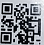     000725    GB00725    王芳芳24 07841900 0001序号分项名称分项价格总价总价条款号约定内容1.4.41.5.1 1.5.21.5.3 1.6.71.71.7.11.7.22.3.22.4.12.4.22.8 2.12.32.12.42.16.12.16.32.20.12.20.2 2.22序号评审项目分值评分细则1整体技术方案5根据投标人提供的整体技术服务方案响应情况进行比较评分，优得5-4.1分，良得4.0-2.1分，一般得2.0-0分。2项目实施方案等5根据投标人提供的扫描加工流程整体设计、项目实施方案（包括项目启动计划）、后勤保证计划进行比较评分，优得5-4.1分，良得4.0-2.1分，一般得2.0-0分。3项目实施管理方案5根据投标人提供的项目实施管理、工期进度安排档案整理作业标准进行比较评分，优得5-4.1分，良得4.0-2.1分，一般得2.0-0分。4项目团队人员综合实力61、拟派项目负责人具有3年以上档案工作经验（需提供连续近三年项目确认单或验收单证明），且持有省级档案培训机构组织培训颁发的档案管理岗位、档案安全保密、保管利用、人事档案管理、继续教育培训证书；或具备档案相关高级项目经理证书或高级工程师的，得3分；2、项目组人员具有1年以上档案工作经验（提供项目确认单或验收单证明）、或具备档案类初级及以上职称证书、或档案管理培训岗位证书、或档案相关从业资格证书，每提供一人得0.5分，最多得3分；注：上述项目负责人和项目组人员需提供相关资格证书、劳动合同和目前本单位连续三个月及以上参保证明，未提供或提供不全不得分。5为本项目配置的软件系统、设备等性能6根据投标人拟提供本项目配套的软件系统、设备等进行比较评分，优得6-4.1分，良得4.0-2.1分，一般得2.0-0分。6安全保密措施、档案原件保护措施6根据投标人提供的安全保密措施、档案原件保护措施进行比较评分，优得6-4.1分，良得4.0-2.1分，一般得2.0-0分。7质量保证体系及措施6根据投标人提供的质量保证体系及措施进行比较评分，优得6-4.1分，良得4.0-2.1分，一般得2.0-0分。8应急突发事件的响应及应急处理措施5根据投标人提供的应急突发事件的响应及应急处理措施进行比较评分，优得5-4.1分，良得4.0-2.1分，一般得2.0-0分。9售后服务承诺4投标人承诺售后服务质保两年及以上，得4分；承诺一年的得2分，需提供相关承诺书加盖投标人公章，未承诺或其他不得分。10投标人资质证书101、投标人具有国家秘密载体印制资质证书乙级及以上（类别：涉密档案数字化加工）得2分。2、投标人提供涉密系统集成资质乙级及以上证书得2分。3、具备有效的安全管理体系认证证书、质量管理体系认证证书、环境管理体系认证证书、信息技术服务管理体系认证证书、职业健康体系认证证书、业务连续性管理体系认证证书，每提供一个证书得1分，最多得6分。注：上述需提供证书复印件并加盖公章，未提供不得分。11投标人获得档案加工相关软件著作权或档案相关专利证书81、投标人具有人事档案数字化加工系统，信息数据服务外包通用支撑软件，风控预警及差错流程管理系统，智能文档影像识别系统，OCR影像识别纠偏处理软件著作权，每提供一份得1分，最多得5分，2、投标人提供档案影像化（数字化）相关专利，每提供一个得0.5分，最多得3分。需提供证书复印件并加盖投标人公章，未提供不得分。12数字化加工业绩22020年1月1日以来承接干部人事档案或流动人员人事档案数字化加工项目的，每提供一个案例1分，最多得2分。需提供服务合同复印件及项目验收单（或用户盖章出具合同履行完成的证明材料）均加盖投标人公章，未提供不得分。13企业荣誉资质及信誉41、投标人资信信用等级为3A级得2分、3A以下得1分，未提供不得分。2、投标人具有人力资源服务许可证证书得1分。3、投标人具有市级及以上保密协会会员证书，档案学会会员证书提供一份得0.5分，最高得1分。注：上述需提供证明文件复印件并加盖投标人公章，未提供不得分。14投标人提供的样品8样品内容包括：实物档案整理分类正确、类序号及页码编写规范、正确、美观，图像数据，目录数据，数据交换数据，档案装订等。成果数据格式需符合浙江省系统和绍兴市系统要求。根据投标人提供的数字化档案样品，由评委进行评分，优秀得6.1-8分，良好4.1-6.0分，一般0-4.0分。序号项目名称上限单价单价报价（保留小数点2位）备注1绍兴市就业促进和人力资源服务中心“流动人员”人事档案电子化服务采购项目60元/人份投标总价投标总价小写：小写：小写：投标总价投标总价大写：大写：大写：项目名称项目类型简要描述合同金额（万元）开竣工日期项目地址与采购单位联系电话所在页码序号设备名称投标品牌及型号规格配置详细说明数量备注12345序号招标文件要求投标响应备注1招标文件技术要求(根据标内要求复制)请填写投标产品技术指标对应详细描述无偏离/正偏离/负偏离…可自行添加行详细参数可自行加行2请填写售后服务要求3请填写保修期要求4请填写安装要求(如有)5请填写验收方式要求(如有)6请填写付款方式要求7请填写到货期要求8…9…  工作日内容123456789101112131415…序号机构名称机构性质注册地址服务技术人员数量联系电话序号类别姓名性别年龄学历专业职称本项目中的职责响应时间到达现场时间总协调人售后人员…姓名页码截止投标时间近3年业绩及承担的主要工作情况，曾担任项目经理的项目应列明细性别年龄职称毕业时间所学专业学历资质证书编号其他资质情况联系电话序号姓名性别年龄学历(页码)专业(页码)职称(页码)本项目中的职责项目经历参与本项目的到位情况课程名称提供的资料持续时间授课教师培训对象培训地点课程费用费用总计行业名称指标名称计量单位大型中型小型微型农、林、牧、渔业营业收入(Y)万元Y≥20000500≤Y＜2000050≤Y＜500Y＜50工业 *从业人员(X)人X≥1000300≤X＜100020≤X＜300X＜20工业 *营业收入(Y)万元Y≥400002000≤Y＜40000300≤Y＜2000Y＜300建筑业营业收入(Y)万元Y≥800006000≤Y＜80000300≤Y＜6000Y＜300建筑业资产总额(Z)万元Z≥800005000≤Z＜80000300≤Z＜5000Z＜300批发业从业人员(X)人X≥20020≤X＜2005≤X＜20X＜5批发业营业收入(Y)万元Y≥400005000≤Y＜400001000≤Y＜5000Y＜1000零售业从业人员(X)人X≥30050≤X＜30010≤X＜50X＜10零售业营业收入(Y)万元Y≥20000500≤Y＜20000100≤Y＜500Y＜100交通运输业 *从业人员(X)人X≥1000300≤X＜100020≤X＜300X＜20交通运输业 *营业收入(Y)万元Y≥300003000≤Y＜30000200≤Y＜3000Y＜200仓储业*从业人员(X)人X≥200100≤X＜20020≤X＜100X＜20仓储业*营业收入(Y)万元Y≥300001000≤Y＜30000100≤Y＜1000Y＜100邮政业从业人员(X)人X≥1000300≤X＜100020≤X＜300X＜20邮政业营业收入(Y)万元Y≥300002000≤Y＜30000100≤Y＜2000Y＜100住宿业从业人员(X)人X≥300100≤X＜30010≤X＜100X＜10住宿业营业收入(Y)万元Y≥100002000≤Y＜10000100≤Y＜2000Y＜100餐饮业从业人员(X)人X≥300100≤X＜30010≤X＜100X＜10餐饮业营业收入(Y)万元Y≥100002000≤Y＜10000100≤Y＜2000Y＜100信息传输业 *从业人员(X)人X≥2000100≤X＜200010≤X＜100X＜10信息传输业 *营业收入(Y)万元Y≥1000001000≤Y＜100000100≤Y＜1000Y＜100软件和信息技术服务业从业人员(X)人X≥300100≤X＜30010≤X＜100X＜10软件和信息技术服务业营业收入(Y)万元Y≥100001000≤Y＜1000050≤Y＜1000Y＜50房地产开发经营营业收入(Y)万元Y≥2000001000≤Y＜200000100≤Y＜1000Y＜100房地产开发经营资产总额(Z)万元Z≥100005000≤Z＜100002000≤Z＜5000Z＜2000物业管理从业人员(X)人X≥1000300≤X＜1000100≤X＜300X＜100物业管理营业收入(Y)万元Y≥50001000≤Y＜5000500≤Y＜1000Y＜500租赁和商务服务业从业人员(X)人X≥300100≤X＜30010≤X＜100X＜10租赁和商务服务业资产总额(Z)万元Z≥1200008000≤Z＜120000100≤Z＜8000Z＜100其他未列明行业 *从业人员(X)人X≥300100≤X＜30010≤X＜100X＜10行业行业类别类型资产总额货币金融服务货币银行服务银行业存款类金融机构中型5000亿元（含）至40000亿元货币金融服务货币银行服务银行业存款类金融机构小型50亿元（含）至5000亿元货币金融服务货币银行服务银行业存款类金融机构微型50亿元以下货币金融服务非货币银行服务银行业非存款类金融机构中型200亿元（含）至1000亿元货币金融服务非货币银行服务银行业非存款类金融机构小型50亿元（含）至200亿元货币金融服务非货币银行服务银行业非存款类金融机构微型50亿元以下货币金融服务非货币银行服务贷款公司、小额贷款公司及典当行中型200亿元（含）至1000亿元货币金融服务非货币银行服务贷款公司、小额贷款公司及典当行小型50亿元（含）至200亿元货币金融服务非货币银行服务贷款公司、小额贷款公司及典当行微型50亿元以下资本市场服务资本市场服务证券业金融机构中型100亿元（含）至1000亿元资本市场服务资本市场服务证券业金融机构小型10亿元（含）至100亿元资本市场服务资本市场服务证券业金融机构微型10亿元以下保险业保险业保险业金融机构中型400亿元（含）至5000亿元保险业保险业保险业金融机构小型20亿元（含）至400亿元保险业保险业保险业金融机构微型20亿元以下其他金融业金融信托与管理服务信托公司中型400亿元（含）至1000亿元其他金融业金融信托与管理服务信托公司小型20亿元（含）至400亿元其他金融业金融信托与管理服务信托公司微型20亿元以下其他金融业控股公司服务金融控股公司中型5000亿元（含）至40000亿元其他金融业控股公司服务金融控股公司小型50亿元（含）至5000亿元其他金融业控股公司服务金融控股公司微型50亿元以下其他金融业其他未包括的金融业除贷款公司、小额贷款公司及典当行以外的其他金融机构中型200亿元（含）至1000亿元其他金融业其他未包括的金融业除贷款公司、小额贷款公司及典当行以外的其他金融机构小型50亿元（含）至200亿元其他金融业其他未包括的金融业除贷款公司、小额贷款公司及典当行以外的其他金融机构微型50亿元以下